Федеральное государственное бюджетное образовательное учреждение высшего профессионального образования Санкт-Петербургский государственный университет         Институт «Высшая школа менеджмента» 

 ВЛИЯНИЕ РЫНОЧНОЙ КОНЦЕНТРАЦИИ НА РЕГУЛИРОВАНИЕ РОЗНИЧНЫХ ЦЕН НА БЕНЗИН В РОССИЙСКОЙ ФЕДЕРАЦИИВыпускная квалификационная работа студентки 4 курса бакалаврской программы
«Государственное и муниципальное управление»ДМИТРИЕВОЙ Екатерины Сергеевны  _____________________________
(подпись)
Научный руководитель: доцент
кафедры государственного и муниципального управленияСОКОЛОВА Екатерина Владимировна 
______________________________
(подпись)«СООТВЕТСТВУЕТ ТРЕБОВАНИЯМ»
_____________________________
(подпись научного руководителя)
«_____» _______________ 2017 г.Санкт-Петербург
2017Заявление о самостоятельном выполнении курсовой работыЯ, Дмитриева Екатерина Сергеевна,  студентка  4 курса  направления  081100  –Государственное и муниципальное управление, заявляю, что в моей выпускной квалификационной работе на тему «Влияние рыночной концентрации на регулирование рознечных цен на бензин в российской федерации», представленной в офис бакалаврской программы для публичной защиты, не содержится элементов плагиата.
Все прямые заимствования из печатных и электронных источников, а также из защищенных ранее курсовых и выпускных квалификационных работ, кандидатских и докторских диссертаций имеют соответствующие ссылки.
Мне известно, что согласно  п.12.4.14  «Правил обучения на бакалаврской программе  ВШМ  СПбГУ»  «обнаружение  в  ВКР  студента  элементов  плагиата  (контекстуальное или прямое заимствование текста из печатных и электронных оригинальных источников, а также  из  защищенных  ранее  выпускных  квалификационных  работ,  кандидатских  и  докторских диссертаций без соответствующих ссылок) является основанием для выставления ГАК оценки «неудовлетворительно».
________________________________________ (Подпись студента)________________________________________ (Дата)ВведениеТопливно-энергетический комплекс играет колоссальную роль в хозяйстве и экономике любого государства. Без него невозможно функционирование наземного, судового и воздушного транспорта, а так же производство синтетических материалов. В данной работе будет рассматриваться добыча углеводородов (нефти и природного газа) и производство нефтепродуктов (топлива). Основная доля запасов углеводородного сырья, как правило, находится под контролем государственных нефтегазодобывающих компаний. В условиях высокой степени монополизации данного рынка, у крупнейших нефтяных компаний возникают стимулы к злоупотреблению доминирующим положением в отрасли. В настоящее время рыночные цены на сырую нефть снижаются, однако цены на бензин на розничном рынке России продолжают расти. Такую разноплановую динамику цен на сырую нефть и бензин, как правило, связывают с высокой степенью монополизации рынка, а как следствие с отсутствием конкуренции. Учитывая технологические особенности нефтегазовой промышленности, связанные в значительной степени с экономией на масштабе, возникновение крупных игроков становится неизбежным. Присутствие на рынке ряда крупных вертикально-интегрированных компаний может являться причиной сговора и установления высоких цен на конечный продукт. С другой стороны, присутствие на рынке нескольких крупных игроков может быть основой конкурентного взаимодействия в  виде установления цен, приближенных к конкурентным. В большинстве стран установление цен на нефтепродукты происходит путем конкурентного взаимодействия без явного участия государственных органов. В ситуации, когда на рынке присутствует группа из нескольких крупных компаний или есть явная доминирующая фирма, существует необходимость государственного регулирования.В данной выпускной квалификационной работе рассматривается динамика конкурентной среды в нефтегазовой сфере на примере сделки между компаниями «Роснефть» и «Башнефть».  Рассматриваемая тема актуальна ввиду того, приобретение такой крупной компании, как «Башнефть» повлияет на распределение долей рынка в пользу одной из существующих компаний, что в свою очередь вызовет ряд последствий, как для нефтяной отрасли, так и для российской экономики.В сложившейся ситуации необходимо предусмотреть возможные последствия сделки и  выработать рекомендации по развитию конкурентных условий работы нефтегазового рынка. Цель данной работы – определить приоритетные направления государственного вмешательства в ценообразование на рынке бензина в условиях высокой степени концентрации. Основным показателем результативности взаимодействия игроков на нефтяном рынке является цена конечного продукта, в качестве такого продукта производимого предприятиями нефтяной промышленности рассматривается бензин, продаваемый на внутреннем розничном рынке Российской Федерации. В данной работе не рассматриваются цены на сырую нефть, так как они формируются под влиянием международной концентрации и не поддаются влиянию отдельных игроков рынка. Одной из задач данного исследования является определение условий для установления цен на бензин на российском розничном рынке приближенных к конкурентным.ГЛАВА 1. ОБЩАЯ ХАРАКТЕРИСТИКА НЕФТЯНОЙ ОТРАСЛИНефтяная промышленность - это отрасль экономики, занимающаяся такими видами деятельности, как добыча, переработка, транспортировка и продажа нефти и нефтепродуктов. Согласно данным OPEC [Добыча нефти в мире…,2015] за 2015 год лидером по добыче нефти стала Саудовская Аравия, уровень добычи которой составил 10192,6 тыс. бар/день, следом идет Россия с уровнем нефтедобычи 10111,7 тыс. бар/день, третье место занимает США, чей показатель составил 9430,8.  Весомая доля мировой нефтедобычи приходится так же на такие страны, как КНР, Ирак, Иран, ОАЭ, Кувейт, Венесуэла, однако показатели каждой из этих стран в несколько раз меньше, чем у первых трех лидеров. Очевидно, что основная рыночная власть на рынке нефтедобычи сосредоточена между Саудовской Аравией, Россией и США.1.1. Особенности нефтяной промышленности в Российской ФедерацииДля Российской Федерации нефтяная промышленность является ведущей отраслью и играет колоссальную роль в национальной экономике. Стоит отметить, что именно нефть и нефтепродукты являются главной статьей российского экспорта. За 2016 год объем экспорта нефти составил 254 млн. т., что на 4,4% превысило показатель предыдущего года. Превалирующую долю (87%) данного рынка в России составляют вертикально - интегрированные нефтяные компании. По данным «РБК» на 23 сентября 2015 года, крупнейшими мировыми нефтегазодобывающими компании являются: «Газпром», «Лукойл» и «Роснефть», они же я являются самыми крупными компаниями в России среди всех отраслей по объему выручки, следом идут «Сургутнефтегаз» и «Татнефть». Эти пять компаний вместе формируют около 30% всего российского экспорта.По данным на 01.01.2016 г., добычу нефти и газового конденсата на территории Российской Федерации осуществляет 299 организаций, обладающих лицензией на право пользования недрами. 10 вертикально интегрированных компаний (ВИНК), которые вместе формируют около 87% национальной нефтедобычи;179 независимых добывающих компаний, не входящих в структуру ВИНК;3 компании, работающие на условиях соглашения о разделе продукции (СРП).В силу своего исторического развития, российские ВИНК имеют ряд особенностей и отличий от западных вертикально-интегрированных компаний. Западные компании сформировались путем слияний, продаж, поглощений, а так же под влиянием регулирующих государственных мер. В России процесс формирования вертикально-интегрированных компаний проходил иным образом, практически одновременно, в содействии с правительственными нормативными актами был создан ряд компаний, в состав которых вошли предприятия, которые долгое время осуществляли свою деятельность под ведомственным контролем в условиях централизованно планируемой экономики. Данные действия были осуществлены в связи с международным характером нефтяного бизнеса и его тесной связью с национальной политикой, контролем над действиями нефтяных компаний и обеспечением экономии от масштаба. Для определения районов добычи вертикально-интегрированных компаний РФ была составлена таблица содержащая информацию о каждой вертикально-интегрированной нефтяной компании и разрабатываемых этой компанией регионах.                                               Таблица 1Нефтедобывающие предприятия ВИНК РФ                                          Составлено по: НК «Лукойл» [Электронный ресурс]  //Официальный сайт компании - Режим доступа: http://www.lukoil.ru,свободный. ОАО «Сургутнефтегаз» [Электронный ресурс]  //Официальный сайт компании - Режим доступа: http://www.surgutneftegas.ru,свободный. ПАО «Газпром нефть» [Электронный ресурс]  //Официальный сайт компании - Режим доступа: http://www.gazprom-neft.ru,свободный; ПАО АНК «Башнефть» [Электронный ресурс]  //Официальный сайт компании - Режим доступа: http://www.bashneft.ru,свободный. ОАО НГК «Славнефть» [Электронный ресурс]  //Официальный сайт компании - Режим доступа: http://www.slavneft.ru,свободный; НК «Руснефть» [Электронный ресурс]  //Официальный сайт компании - Режим доступа: http://www.russneft.ru,свободный; Роснефть [Электронный ресурс]  //Официальный сайт компании - Режим доступа:  http://www.rosneft.ru,свободный.  ПАО «Татнефть» [Электронный ресурс]  //Официальный сайт компании - Режим доступа: http://tatneft.ru, свободный.  ПАО «Газпром» [Электронный ресурс]  //Официальный сайт компании - Режим доступа: http://www.gazprom.ru,свободный; ПАО «Новатек» [Электронный ресурс]  //Официальный сайт компании - Режим доступа: http://novatek.ru, свободный.Как видно из приведенных выше данных, наибольшее количество регионов для добычи разрабатывается компанией «Роснефть» на это повлиял и тот факт, что в марте 2013 года компания приобрела контрольный пакет акций ТНК – BP. Для более наглядного представления данных о районах добычи российских ВИНК, данные из Таблицы 1. были нанесены на карту Российской Федерации. (см. рис. 1-9)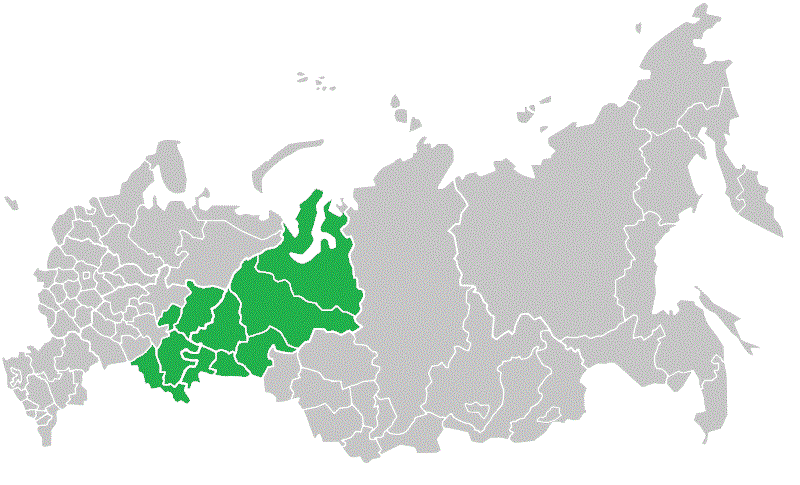 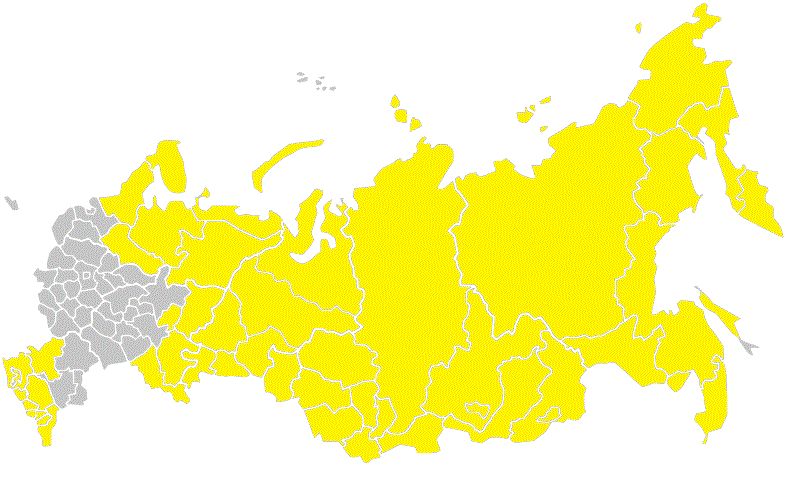 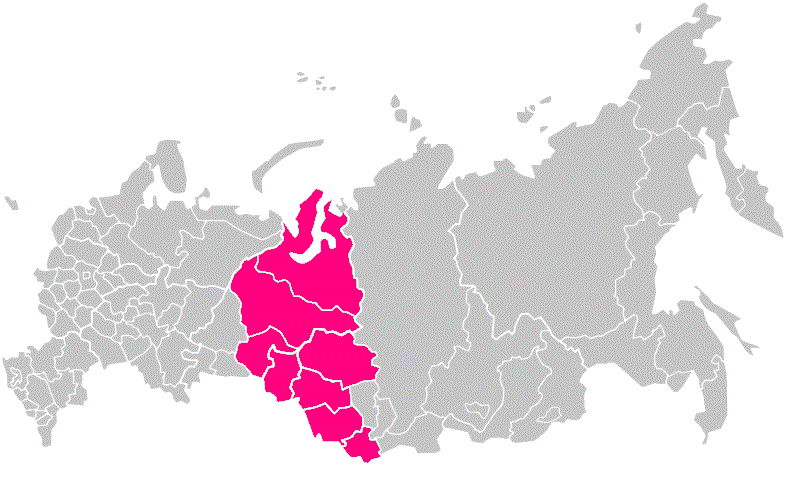 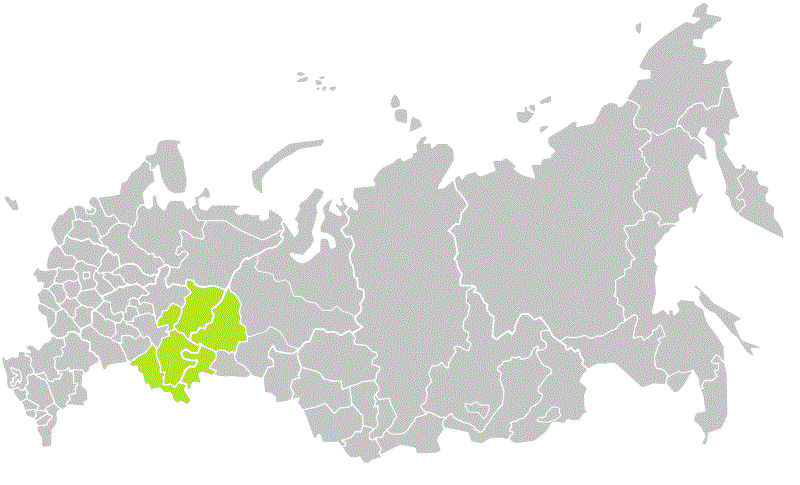 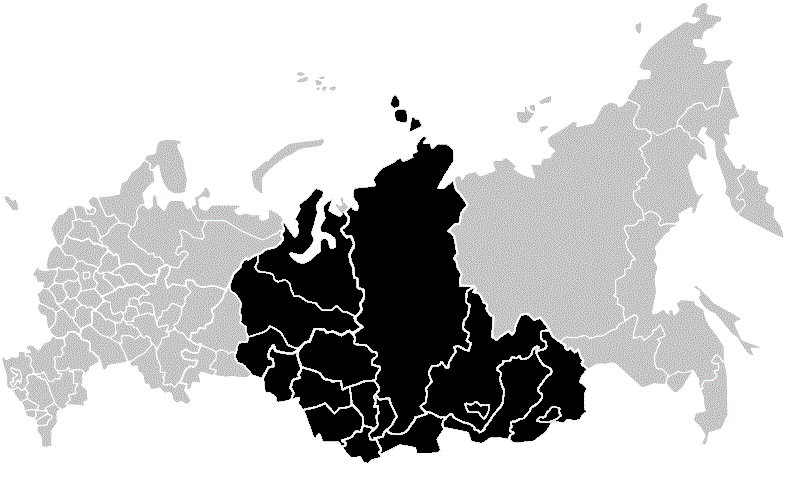 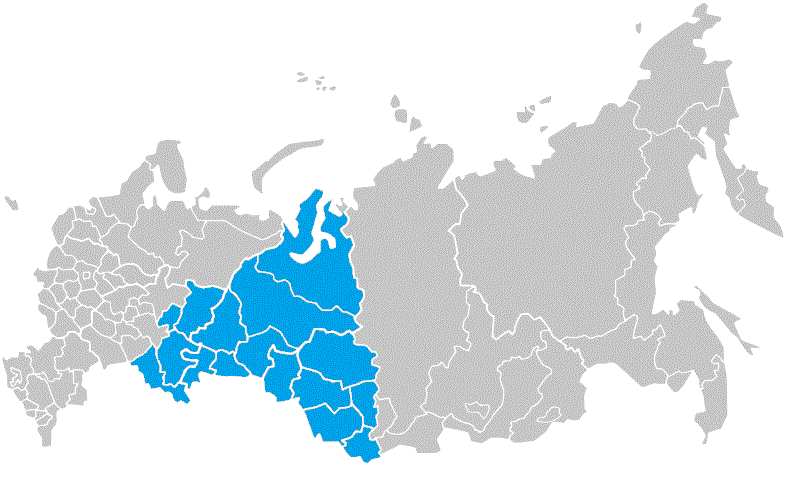 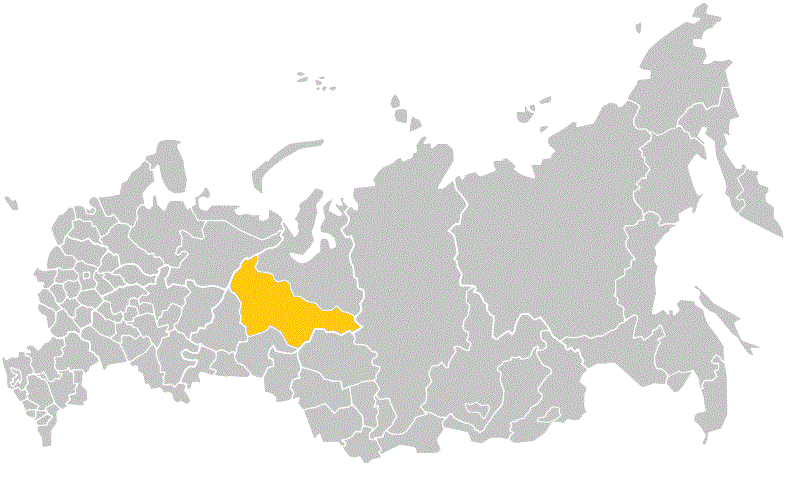 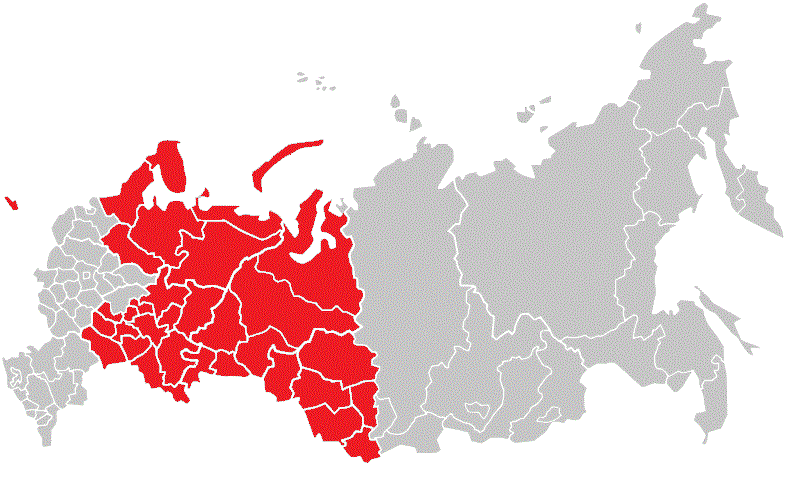 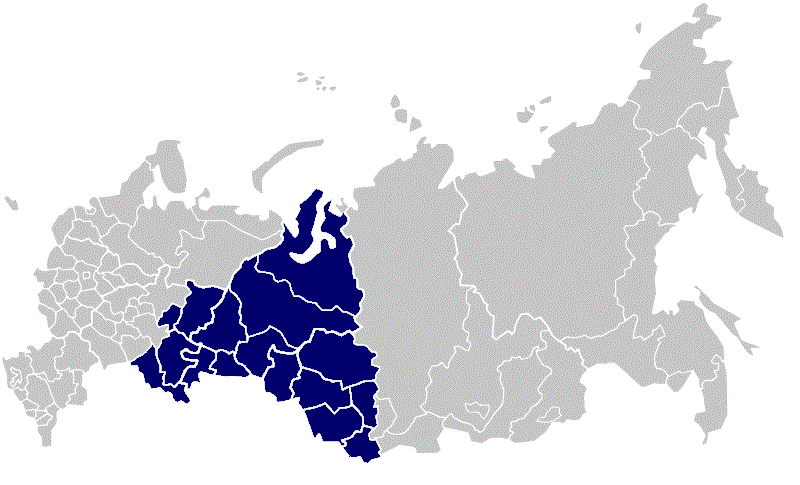 Приведенные выше карты иллюстрируют региональный охват вертикально-интегрированных компаний, каждая нефтяная компания имеет определенные регионы влияния. Однако данные карты не учитывают размер каждого конкретного месторождения и их концентрацию в регионе, но на картах можно увидеть, какие из вертикально-интегрированных компаний осваивают наибольшее количество территорий. Совершенно очевидно, что лидирующей компанией в данном случае является нефтяная компания «Роснефть». Компания разрабатывает месторождения в Западно-Сибирском, Тимано-печорском, Северо-Кавказском, Восточно-Сибирском и Дальне-Восточном регионах.Для определения влияния вертикально-интегрированной компании в регионе необходимо не только определить географические границы разрабатываемых территорий, но и сопоставить эти данные с объемом добычи на данной территории.                                   Таблица 2 Объем нефтедобычи за первое полугодие 2016 года                                                Составлено по: Rueconomics[Электронный ресурс] //. Лидером по росту нефтедобычи в России стал «Новатэк» – Режим доступа:  https://rueconomics.ru/171745-liderom-po-rostu-neftedobychi-v-rossii-stal-novatek, свободныйПо данным ЦДУ ТЭК в 2016 году на 2,5% выросла добыча нефти и газового конденсата (547,499 млн. т. или 10,956 млн. барр. в сутки). На гистограмме представленной ниже показана динамика изменения объема добычи крупнейшими вертикально-интегрированными компаниями в мил. тонн. Самый высокий рост добычи показали компании «Газпром нефть» - 9,2% и «Башнефть» - 7%, уровень добычи компании «Роснефть» остался практически на уровне 2015 года, увеличившись на 0,3%.Рис 10 Динамика изменения объемов нефтедобычи за 2016 годОчевидно, что на долю ВИНК приходится основной объем добываемой нефти, однако среди этих компаний можно выделить очевидного лидера это компания ОАО «Роснефть», за ней следуют ОАО «Лукойл», ОАО «Сургутнефтегаз» и ОАО «Газпром нефть», которые в совокупности обеспечивают 65,1% всей национальной нефтедобычи. На территории отдельных регионов добыча нефти, как правило, осуществляется несколькими компаниями, и в некоторых субъектах федерации она почти полностью монополизирована. 1.2. Формирование цен на бензин в Российской ФедерацииБензин - это основной вид топлива для двигателей внутреннего сгорания, получаемый в результате нефтепереработки. По химическому составу бензин состоит из углеводородов.  Для того чтобы определить, как формируется конечная цена на бензин на розничном рынке, необходимо проанализировать процесс ценообразования бензина по стадиям его производства, начиная от чистой нефти, заканчивая выпуском готового продукта. На схеме ниже представлен процесс производства бензина.Рис 12 Процесс производства автомобильного топливаСоставлено по: АЗС России [Электронный ресурс] // Технология производства бензина. – Режим доступа: http://www.azsnk.ru/tehnol.html, свободныйПроизводство бензина осуществляется на нефтеперерабатывающих заводах (НПЗ). Нефть проходит атмосферно-вакуумную перегонку, после чего перерабатывается в бензин. Таким образом, начальная цена на бензин определяется ценой сырой нефти с учетом затрат на транспортировку, хранение и переработку.1.2.1. Процесс ценообразования на оптовом рынке бензинаОптовый рынок автомобильного топлива включает в себя несколько направлений реализации, как уже было упомянуто выше. Вертикально-интегрированные компании продают автомобильное топливо через биржевые торги независимым АЗС, на собственные АЗС, заключая контракты со сбытовыми компаниями, а так же осуществляют оптовую продажу автомобильного топлива в рамках государственного заказа. 1) Ценообразование путем продажи бензина на бирже осуществляется в соответствии с биржевыми правилами [Биржевая торговля нефтью…, 2014]. Для расчета биржевой цены бензина принято использовать следующую формулу:,P – цена приобретения нефтепродукта на территории РФВнутр. К. – внутренние котировки с привязкой к биржевому индексуK – курс доллара США к рублю на дату исполнения контрактаD – дифференциал, учитывает особенности оборота нефтепродуктов в РФ [Формула ФАС: Формула…]. Данный способ используется только для нахождения оптовой цены на бензин и помогает сделать процесс ценообразования более прозрачным, так в формуле наглядно отражено влияние факторов на итоговую цену конечного продукта.2) Ценообразование на государственные контракты по закупке бензина сильно отличается между регионами.Чем больше топлива нужно купить властям и чем дольше действует контракт на его поставку, тем выше цены на топливо.Увеличение количества участников торгов приводит к снижению цен, больший  уровень коррупции в регионе ассоциируется с более высоким уровнем цен.Чем больше видов топлива закупается и чем выше в регионе плотность дорог, тем меньше участников приходит на торги.Высокая монополизация рынка приводит к более высоким ценам на рынке госзаказа, несмотря на то, что в госзаказе используются конкурентные процедуры, и государство пытается заставить поставщиков конкурировать друг с другом. Наличие доминирующей фирмы с долей рынка более 50% очевидно приводит к более высокому уровню цен.В ситуации, когда уровень конкуренции в регионе понижается, а цены на топливо растут, государство с помощью регулирующих мер пытается контролировать ценовой рост, оказывая влияние на основных игроков рынка, однако эти меры не всегда являются достаточно эффективными и требуют ужесточения.Стоимость тендера на закупку автомобильного топлива варьируется в связи с большим количеством факторов:1) Количество автомобильных дорог в регионе. Чем больше в регионе автомобильных дорог, соответственно больше рынок сбыта, тем больший объем топлива закупают региональные власти. В результате стоимость такого тендера будет выше, а значит, уменьшается количество возможных поставщиков топлива, так как сначала поставщик оплачивает заказ, а затем оговоренная в тендере сумма возвращается на счет поставщика. Именно система централизованных госзакупок приводит к уменьшению уровня конкуренции на рынке, а как следствие и к росту цен на бензин.2) Количество автозаправок в отдельно взятых регионах. В одних регионах плотность АЗС выше, чем в других регионах, как например, во Владимирской области, где  количество АЗС принадлежащих сетевым компаниям значительно меньше, что свидетельствует о растущем уровне конкуренции среди них, а значит и более низких ценах на топливо. Во владимирской области литр АИ-92 стоит 32 рубля 40 копеек, а в Тюменской области – 33 рубля 9 копеек [Цены на бензин…]. 3) Коррупция. Коррупция является самым трудно анализируемым фактором в формировании стоимости автомобильного топлива. Предварительный сговор между ограниченным количеством поставщиков во время проведения открытых госзакупок может привести к тому, что стоимость госконтракта возрастет и значительно превысит оптимальную цену на госконтракт. К тому же, если в стране существует тенденция, когда большинство госконтрактов выполняет один поставщик, то у остальных компаний понижаются стимулы к участию в торгах.3) Внебиржевая реализация бензина. Внебиржевая реализация бензина путем заключения договоров со сбытовыми компаниями и прямыми покупателями осуществляется исходя из об объема производства, регулярности отгрузок бензина с нефтеперерабатывающих заводов, логистических особенностей поставок. Цена, которая указывается в договоре, распространяется на весь объем покупки, но различается в зависимости от марки, класса бензина. Причем при установлении цен часто учитываются такие показатели, как биржевые индексы, индексы внебиржевого внутреннего рынка, экспортный паритет [Процедура реализации автомобильных…,2012].1.2.2. Процесс ценообразования на розничном рынке бензинаОт процесса производства бензина до его попадания на розничный рынок, бензин проходит ряд стадий, каждая из которых добавляет стоимость конечному продукту. Это такие этапы, как: продажа бензина через посредников (трейдеров), это могут быть как независимые крупнооптовые трейдеры, независимые мелкооптовые трейдеры, трейдеры в структуре ВИНК, продающие бензин на собственные АЗС, так и независимые АЗС. Так как розница является последним звеном в цепочке добавления стоимости, то в розничной цене бензина отражаются особенности, присущие изготовлению бензина и оптовой реализации. Именно поэтому, для анализа розничного рынка необходимо обладать информацией обо всех предшествующих этапах, так как в зависимости от количества этапов, которые прошел изготовленный бензин, будет зависеть его добавочная стоимость, которая учитывает влияние каждого посредника в цепочке. Таким образом, цена моторного топлива, которое приобретает конечный потребитель, будет включать в себя определенное количество надбавок. С целью оценки влияния ценовых надбавок необходимо изучить из чего состоит розничная цена на моторное топливо.Рис 12 Структура цены литра бензина АИ-95Проанализировав процесс ценообразования на розничном рынке, розничную цену на бензин можно наглядно представить в виде формулы:Цр = Сед. + П + Н + А + ОН + РНЦр - розничная ценаС - себестоимость П – прибыльН - налоги А - акцизы ОН - оптовые надбавки РН - озничные надбавкиСебестоимость = Себестоимость добычи + Затраты на транспортировку + Затраты на переработку;Налоги = НДПИ + НДС + Налог на прибыльОптовая цена на бензин формируется после добавления к стоимости после налогообложения оптовых надбавок. А розничная цена соответственно формируется из тех же составляющих, что и для оптовой продажи, но с учетом еще и розничных надбавок. Как следствие, процесс образования цены бензина продаваемой на розничном рынке свидетельствует о том, что ее значение зависит от нефтеперерабатывающей компании на всех этапах до поступления в розничную продажу.	 1.3. Особенности реализации бензина в Российской ФедерацииНефтепереработка и производство автомобильного топлива осуществляется на 68 нефтеперерабатывающих заводах, 26 из которых принадлежат вертикально-интегрированным компаниям и, перерабатывая 85,6% нефти, производят 95,53% бензина. 88,6% от произведенного объема топлива поставляется на внутренний рынок. Начиная с 2013 года, на оптовом рынке бензина успешно функционировали четыре доминирующие компании: ПАО «ЛУКОЙЛ», «НК “Роснефть”», ПАО «Газпром нефть» и ПАО АНК «Башнефть» [Д.Н. Манохин, 2014]. Эти компании практически не испытывают конкурентного давления ни на одной из стадий производства. В результате чего цена, формирующаяся на конечный продукт далека от цены, которая могла бы быть сформирована в условиях развитой конкурентной среде. Как следствие, данные вертикально-интегрированные компании имеют стимулы к злоупотреблению доминирующим положением на рынках, незаконно координируя свои действия, формируя инфляцию издержек в региональных экономических системах. Наиболее конкурентной стадией производственного цикла в настоящее время является розничная продажа автомобильного топлива — 55–60 % рынка обслуживается независимыми от ВИНК розничными продавцами бензина, реализующими около 33 % всего топлива на розничном рынке [Д.Н. Манохин, 2014]. Федеральная антимонопольная служба осуществляет постоянный мониторинг и контроль за изменением цен на нефтепродукты, а также цены продаже нефтепродуктов на биржевых торгах. Для того чтобы проанализировать процесс образования цен на бензин и установить степень влияния крупных нефтяных компаний на ценообразование, необходимо изучить типы рынков, где ВИНК реализуют свой конечный продукт – бензин. В данной главе рассматриваются внутренние рынки бензина, определяется понятие и классификации ценообразующих факторов на рынке автомобильного бензина, виды и механизмы формирования цен на бензин, а также методы государственного Нефтяные компании реализуют произведенный бензин, как на оптовом, так и на розничном рынке. Оптовые цены учитываются при формировании розничных цен, так как розничные компании приобретают бензин у оптовых фирм, а изменение оптовых цен сказывается на конечной стоимости бензина на розничном рынке [Retail gasoline prices…2008]. Для определения границ рынков сбыта автомобильного топлива необходимо сначала определить продуктовые и географические границы этого рынка, так как оптовая и розничная торговля являются принципиально разными способами реализации товара, поскольку влекут за собой существенное различие в ценах на единицу реализованной продукции, в географических границах рынков, в составе продавцов и покупателей.Определяя продуктовые границы рынка автомобильного топлива необходимо учитывать тот факт, что наибольшее применение продукты переработки нефти и газового конденсата находят именно в топливно-энергетической отрасли. Именно поэтому главным направлением использования нефти остается производство различных видов топлива. Продуктовыми границами товарного рынка являются светлые нефтепродукты, а именно, автомобильные бензины и дизельное топливо.Продавцами на розничных рынках автомобильного бензина являются хозяйствующие субъекты, осуществляющие деятельность по розничной торговле автомобильным бензином на АЗС (ОАО «Газпром нефть, ОАО АНК «Башнефть», ОАО «ЛУКОЙЛ», ОАО «НК «Роснефть», ОАО «Сургутнефтегаз», ОАО «Татнефть» и независимые хозяйствующие субъекты).Географическими границами розничного рынка автомобильных бензинов в Российской Федерации являются либо локальные розничные рынки (например, административные границы муниципальных образований), либо административные границы субъектов Российской Федерации.1.3.1. Оптовый рынок бензина в Российской ФедерацииОптовая продажа автомобильного топлива осуществляется в Российской Федерации через биржевые торги, сбытовые компании, и с использованием прямых договоров с покупателями на оптовую поставку бензина. В случае с вертикально-интегрированными нефтяными компаниями реализация бензина происходит через внутренние структуры компании по оптовым ценам. Крупнейшими покупателями на оптовом рынке бензина являются государственные структуры (МЧС, МВД и тд.), а так же независимые автозаправочные станции.Оптовая продажа автомобильного топлива подразделяется на крупнооптовую реализацию и мелкооптовую реализацию. Крупнооптовая реализация моторного топлива включает в себя продажу моторного топлива с нефтеперерабатывающих заводов или иных мест хранения, осуществляемую посредством отгрузки железнодорожным и трубопроводным транспортом или передачи покупателю в резервуаре для использования в предпринимательской деятельности, не связанной с личным, семейным, домашним или иным подобным использованием. Мелкооптовая реализация моторного топлива включает в себя продажу моторного топлива с мест хранения, производства и нефтебаз посредством отгрузки в автомобильный транспорт либо передаваемая в резервуаре для использования в предпринимательской деятельности или в иных целях, не связанных с личным, семейным, домашним или иным подобным использованием.Продажа нефтепродуктов на биржеРеальная цена нефтепродуктов сегодня определяет именно на биржевых торгах с помощью механизма торговли срочными контрактами. Первые торги российскими энергетическими ресурсами организовала фондовая биржа РТС в июне 2006 года. В 2008 году торговлю энергоресурсами начали – Межрегиональная биржа нефтегазового комплекса (МБНК), Санкт-Петербургская Международная товарно-сырьевая биржа (СПбМТСБ) и биржа «Санкт-Петербург». В России доля продажи автомобильного бензина на бирже от производства и от поставок на внутренний рынок должна составлять 10% [А.Н. Голомолзин, 2014]. На диаграмме представленной ниже приведены данные с Санкт-Петербургской Международной Товарно-сырьевой биржи о планируемых объемах реализации бензина на бирже относительно общего объема произведенного бензина.Рис 11 Планируемый объем реализации бензина 2017 тоннСоставлено по: СПбМТСБ, Санкт-Петербургская Международная Товарно-сырьевая Биржа [Электронный ресурс]  // Сведения об объемах реализации - Режим доступа:  "http://spimex.com/ "http://spimex.com/", свободный. – Загл. с экрана.На российском внутреннем рынке бензина в основном цена на конечный продукт фиксированная и устанавливается в контракте заранее. Однако с развитием российских биржевых торгов в последние годы все чаще ценообразование стало определяться котировками [Способы ценообразования при…2014].Основным вопросом является признание биржевых цен индикативными относительно антимонопольного законодательства. Например, ФАС при принятии рыночных биржевых цен устанавливает определенные требования относительно количества сделок и объема продаж.Внебиржевая реализация бензинаВторым способом осуществления оптовой продажи автомобильного топлива является внебиржевая реализация бензина, которая представляет собой заключение контрактов со сбытовыми компаниями. Для владельцев АЗС и промышленных предприятий, у которых определен ежемесячный объем потребления топлива, вертикально-интегрированные нефтяные компании разрабатывают программы долгосрочного сотрудничества. В рамках которых компании гарантирует поставку моторного топлива, дополнительно для контрагента в зависимости от объемов потребления и срока контрактования компании могут предоставлять скидку к существующей цене реализации, при этом потребитель в свою очередь несет обязательства по выборке объемов топлива [Оптовые продажи моторного…2017].  Конечные потребители этого рынка – промышленные предприятия: покупатели, приобретающие моторное топливо в пределах собственного потребления для организации транспортной, промышленной, перерабатывающей, энергетической, сельскохозяйственной и иных видов деятельности, не связанных дальнейшей перепродажей моторного топлива.К внебиржевой реализации бензина относятся и сбытовые компании, входящие непосредственно в структуру ВИНК, даже с учетом того, что ФАС обязывает вертикально-интегрированные компании продавать бензин своим дочерним предприятиям по биржевой цене, на практике, таким образом реализуется лишь небольшая часть произведенного бензина. Основной объем бензина, как правило реализуется сбытовым компаниям ВИНК по цене существенно ниже биржевой. В данном случае имеет место непрозрачное ценообразование, так как достаточно сложно определить добавочную стоимость, формируемую внутри компании, что создает барьеры для небольших нефтяных компаний и способствует завышению цен на автомобильное топливо.Поставка бензина для государственного заказаТретьим рынком оптовой продажи автомобильного бензина является продажа топлива в рамках осуществления государственного заказа. Конечные потребители этого рынка – социально значимые предприятия: покупатели, финансируемые из бюджета: государственные и муниципальные учреждения и организации вне зависимости от сферы деятельности, а также организации здравоохранения, службы МЧС, правоохранительные органы, транспортные организации и индивидуальные предприниматели, осуществляющие рейсовые перевозки пассажиров; участники федеральных программ и организации, обеспечивающие государственную безопасность и обороноспособность. Правовой основой размещения государственных и муниципальных заказов является Федеральный закон от 21.07.2005 № 94 «О размещении заказов на поставки товаров, выполнение работ, оказание услуг для государственных и муниципальных нужд», который регулирует отношения, связанные с размещением заказов на поставки товаров, а также выполнение работ, оказание услуг для государственных или муниципальных нужд (Федеральный закон № 94-ФЗ). Этот закон устанавливает единый порядок размещения заказов, в целях обеспечения единства экономического пространства на территории Российской Федерации. Он направлен на эффективное использования средств бюджета и внебюджетных источников финансирования, расширения возможностей для участия физических и юридических лиц в размещении заказов и стимулирование такого участия. Также он ориентирован на развитие добросовестной конкуренции, совершенствование деятельности органов государственной власти и органов местного самоуправления в сфере размещения заказов, обеспечения гласности и прозрачности размещения заказов, предотвращения коррупции и других злоупотреблений в сфере размещения заказов [М.С. Слепцова, 2011]. Однако существуют случаи, когда исполнителем госзаказа назначается компания без проведения конкурса. До конца 2016 года единственным поставщиком топлива для Министерства внутренних дел РФ (МВД) являлась компания «Роснефть» и ее 42 дочерние структуры, которая была выбрана премьер-министром Дмитрием Медведевым без проведения конкурса, ходя до этого в течении нескольких лет поставщиком топлива для нужд МВД являлась компания «Уфаойл». Правительство не в первый раз выбирает компанию «Роснефть» поставщиком топлива для государственных ведомств без конкурса. В июле 2014 года компания «Роснефть» стала единственным поставщиком топлива для МЧС на два года, а в апреле 2015 года эта компания была выбрана единственным поставщиком автомобильного топлива для Следственного комитета РФ так же в течение двух лет. Анализируя данные портала государственных закупок, можно заметить, что некоторые госконтракты, заключенные с компанией «Роснефть» заключены по цене выше среднерыночной, так например Главное управление МЧС по Москве в первом квартале 2016 года закупило у своего единственного поставщика, компании «Роснефть», бензин АИ-95 по цене 49,2 руб/литр. В момент заключения сделки по данным Росстата, на 01.02.1016 средняя цена бензина АИ-95 в России составляла 36,76 руб/литр [Федеральное казённое учреждение…2015].1.3.2. Розничный рынок бензина в Российской ФедерацииНесмотря на то, что на оптовом рынке бензина вертикально-интегрированные компании занимают почти 93%, в розничной продаже автомобильного топлива их доля значительно меньше, более того, большую часть розничного рынка (55-60%) бензина занимают именно независимые компании, подтверТаблица 3Уровень концентрации на отраслевых рынках нефтяной промышленности в России, 2013 г.Составлено по: [Нефтяной комплекс; Махонин, 2014; Подобедова, Галактионова, Дзядко, 2014]Примечание. * Данные приводятся только по одному виду конеч- ного нефтепродукта — бензину, так как для розничного рынка он является наиболее востребованным по сравнению с остальными типами топлива. Помимо оптовой продажи моторного топлива, ВИНК занимаются и розничной продажей бензина. Розничная продажа может осуществляться двумя способами:1) Напрямую от ВИНК конечному пользователю, где конечные потребители – участники розничного рынка нефтепродуктов: покупатели, приобретающие моторное топливо в пределах собственного потребления для нужд обеспечения собственной или арендованной сети АЗС;2) От ВИНК через независимые АЗС конечному пользователю. В таком случае участниками рынка являются посредники – покупатели, приобретающие моторное топливо в интересах третьего лица или в целях дальнейшей перепродажи предприятиям, приобретающим моторное топливо в пределах собственного потребления для организации транспортной деятельности.Розничная продажа автомобильного топлива имеет важное значение для домохозяйств, так как предназначается для собственных нужд конечных потребителей (транспортных, сельскохозяйственных и тд.). Однако, как уже было упомянуто ранее вследствие того, что розничная цена на автомобильное топливо образуется с учетом оптовой цены, рассматривая ценообразующие факторы на розничном рынке автомобильного бензина необходимо учитывать также особенности оптового рынка данного вида топлива. Наиболее конкурентной стадией производственного цикла в настоящее время является именно розничная продажа автомобильного топлива — 55–60 % рынка обслуживается независимыми от ВИНК розничными продавцами бензина, реализующими около 33 % всего топлива на розничном рынке [Подобедова, Галактионова, Дзядко, 2014]. Зависимость розничных продавцов от ВИНК оказывается весьма значительной.ВыводыНа этапе добычи сырой нефти вертикально-интегрированные нефтяные компании занимают практически весь рынок (97%), среди этих компаний можно выделить три доминирующие фирмы — «НК “Роснефть“», ПАО «ЛУКОЙЛ» и ОАО «Газпром нефть». Эти компании практически не испытывают конкурентного давления ни на одной из стадий производства. В результате чего цена, формирующаяся на конечный продукт далека от цены, которая могла бы быть сформирована в условиях развитой конкурентной среде. Как следствие, данные вертикально-интегрированные компании имеют стимулы к злоупотреблению доминирующим положением на рынках, незаконно координируя свои действия, формируя инфляцию издержек в региональных экономических системах. Анализируя регионы, в которых вертикально-интегрированные нефтяные компании разрабатывают месторождения, можно сделать вывод, что, на территории отдельных регионов добыча нефти, как правило, осуществляется несколькими компаниями, а в ряде субъектов Российской Федерации добыча нефти практически монополизирована. В связи с тем, что часть компаний занимается продажей нефтепродуктов на экспорт, возникает потребность в нефти для внутренней переработки или в нефтепродуктах, эта потребность удовлетворяется путем поставки сырья из других регионов. В связи с этим Федеральная антимонопольная служба предлагает рассматривать географические границы рынка сырой нефти как общефедеральные. Такой подход используется в связи с тем, что в ряде регионов наблюдается высокая степень концентрации нефтедобывающих компаний. Так, в случае необходимости приобретения сырой нефти у доминирующей ВИНК, покупатели часто сталкиваются с настолько высокими ценами на ближайших месторождениях, что покупка сырья в удаленных регионах оказывается выгоднее даже с учетом транспортных затрат.Высокий уровень вертикальной интеграции, сочетающийся с высоким уровнем рыночной концентрации, под влиянием различных факторов может оказывать влияние на результаты функционирования конечных рынков. Именно наличие достаточно большого количества независимых розничных продавцов бензина позволяет вести речь о неоднозначном исходе рыночного взаимодействия с точки зрения установления цен для конечных потребителей. На рынке могут быть установлены как конкурентные цены вследствие высокой доли независимых автозаправочных станций (АЗС), так и монопольно высокие цены, обусловленные существованием доминирующих ВИНК [Е. В. Соколова, Вестник СПбГУ, 2016].ГЛАВА 2. ОСОБЕННОСТИ РЕГУЛИРОВАНИЯ ЦЕН НА БЕНЗИН В УСЛОВИЯХ ВЫСОКОЙ РЫНОЧНОЙ КОНЦЕНТРАЦИИНефтяные котировки и цены на автомобильное топливо неразрывно связаны между собой, так как за изменением цен на нефть следует изменение цен на автомобильное топливо [Динамика цен на…2015]. В настоящее время наблюдается совершенно разноплановая динамика, цены на сырую нефть снижаются, а цены на бензин продолжают расти. Подтверждением этому факту служит резкое снижение цен на сырую нефть в 2014 году, когда 9 октября нефть марки Brent опустилась ниже $90 за баррель [Динамика цен  на…2014]. После падения цен на нефть автомобильное топливо во многих странах так же стало дешеветь. В Европе уровень падения цен на автомобильное топливо составил около 10%, в США этот показатель достиг 30% [Рейтинг стран Европы…2015]. Однако в России в этот момент наблюдалась обратная ситуация, цена сырой нефти уменьшалась, а стоимость бензина продолжала расти, что привело к росту цен на автомобильное топливо на 11% [Динамика розничных цен…].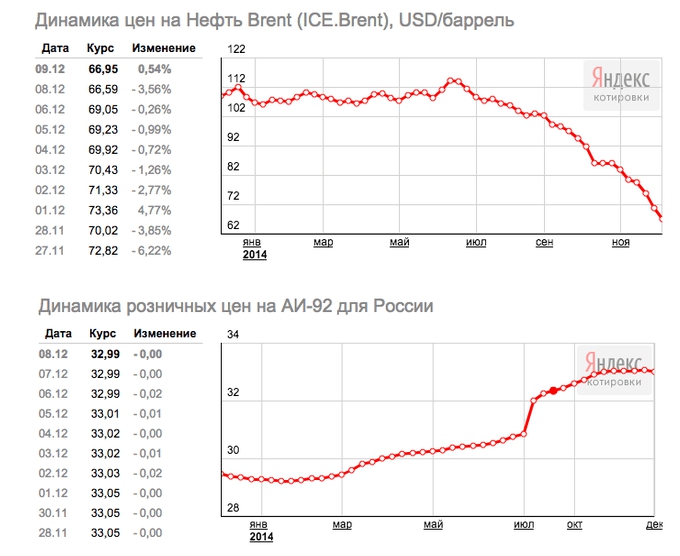 Рис 12 Динамика цен на нефть и цен на бензин [Яндекс. Новости: котировки…2014]Существует ряд факторов способных объяснить сложившуюся в ситуацию, во-первых разнонаправленность динамики цен на сырую нефть и бензин, как правило, связывают с высокой степенью монополизации рынка, а как следствие с отсутствием конкуренции. Учитывая технологические особенности нефтегазовой промышленности, связанные в значительной степени с экономией на масштабе, возникновение крупных игроков становится неизбежным. Присутствие на рынке ряда крупных вертикально-интегрированных компаний может являться причиной сговора и установления высоких цен на конечный продукт. С другой стороны, присутствие на рынке нескольких крупных игроков может быть основой конкурентного взаимодействия в  виде установления цен, приближенных к конкурентным. В большинстве стран установление цен на нефтепродукты происходит путем конкурентного взаимодействия без явного участия государственных органов. В ситуации, когда на рынке присутствует группа из нескольких крупных компаний или есть явная доминирующая фирма, существует необходимость государственного регулирования. Несомненно, одним из факторов, влияющих на уровень цен на автомобильное топливо, является уровень инфляции, но уровень инфляции в настоящее время ниже уровня роста цен на бензин, соответственно объяснением завышения цен на автомобильное топливо может быть именно влияние крупных вертикально-интегрированных нефтяных компаний. Чтобы определить степень влияния структуры рынка на формирование цен на розничном рынке бензина, необходимо понять, как формируется цена на бензин на разных рынках сбыта.2.1. Роль доминирующих фирм в формировании цен на бензинДля оценки степени монополизации нефтяного рынка и оценки степени влияния крупнейших фирм на уровень цен на автомобильное топливо, недостаточно определить рыночные границы, необходимо так же произвести расчеты индексов, которые оценивают уровень концентрации в отрасли.Для определения уровня концентрации в отрасли необходимо изучить рыночные силы действующих в отрасли компаний. Рыночная сила компании (Significant Market Power— SMP) – это способность компании оказывать непосредственное влияние на цену продаваемого товара, получая от этого дополнительную прибыль и не опасаясь реакции со стороны конкурентов. Как следствие, чем выше уровень концентрации на рынке, тем значительнее рыночная сила крупных участников рынка.Для расчета рыночной силы компании на основе анализа структуры соответствующего рынка используются такие методы, как: индекс концентрации (Market Share Concentration Ratio — CR), индекс Херфиндаля-Хиршмана (Herfindahl-Hirschman Index — HHI), выявление основного поставщика (Pivotal Supplier Indicator) и анализ остаточного предложения и спроса (Residual Supply and Demand Analysis). Традиционными методами для расчета рыночной силы компании являются именно расчет индекса концентрации (сумма рыночных долей нескольких самых крупных участников рынка) и индекс Херфиндаля-Хиршмана (сумма квадратов рыночных долей всех участников рынка) на основе информации об объемах нефтедобычи. Если на рынке есть компании с высокой рыночной долей, то они обязательно будут иметь побудительные мотивы к злоупотреблению своим доминирующим положением в периоды высокого спроса на нефть и нефтепродукты. Если же уровень концентрации относительно невысок, то тем не менее на рынке могут существовать компании, которые время от времени могут выступать в роли основного поставщика, а значит и злоупотреблять подобной рыночной силой.При определении уровня концентрации в нефтедобывающей отрасли нет необходимости в проведении анализа барьеров входа и выхода (административных и экономических), так как в данной отрасли они всегда очень высоки. Связано это в первую очередь с жестким государственным регулированием, состоянием инфраструктуры рынка, а так же с ограниченностью спроса (емкость рынка). Кроме того, отличительной особенностью нефтедобывающей отрасли является высокий объем первоначальных инвестиций, необходимых для входа на рынок. Стратегические барьеры в значительной степени определяются действиями работающих в отра0сли компаний и включают ограничивающее вход ценообразование, объем дополнительных инвестиций в оборудование, степень дифференциации продукта и характер долгосрочных контрактов с третьими лицами.Для расчета уровня концентрации в нефтяной промышленности необходимо взять общий  показатель, характеризующий основную деятельность компании, в качестве такого показателя обычно выступает выручка компании [РБК: Рейтинг 500…2016]. Затем исходя из объемов выручки рассчитываются доли продаж ведущих фирм нефтяной промышленности (см. приложение). Методом сложения полученных долей определяется уровень концентрации в нефтяной отрасли.Таблица 4Расчет индекса концентрации нефтяной промышленности за 2016 годС целью общей оценки ситуации на рынке был применён расчет индекса концентрации. Рассматривалось 7 нефтяных компаний с наибольшим объемом выручки за 2016 год. Данный показатель характеризует, какая доля рынка приходится на заданное количество самых крупных игроков. Чем больше степень концентрации, тем менее конкурентной является отрасль. Конкурентным признается тот рынок, на котором доли всех его участников являются относительно небольшими. РФ приняты следующие пороговые значения коэффициента концентрации. Согласно Федеральному закону № 135-ФЗ «О защите конкуренции», на рынке существует доминирование, если выполняется одно из нижеперечисленных условий: Доля одной фирмы на рынке свыше 50%; Совокупная доля (CR-3) не более чем трех фирм превышает 50%; Совокупная доля не более чем пяти (CR-5) фирм — свыше 70%. Оценивая полученные результаты, очевидно, что нефтяной рынок достаточно сильно монополизирован и основная рыночная власть сосредоточена в руках трех компаний (Газпром, Лукойл, Роснефть). Резюмируя все вышесказанное, можно сказать, что нефтедобыча является специфической отраслью, в которой существуют значительные возможности для злоупотребления доминирующим положением.Однако этот индекс имеет недостатки. Индекс концентрации не говорит о том, каков размер фирм, которые не попали в выборку k, а также об относительной величине фирм из выборки. Он характеризует только сумму долей фирм, но разрыв между фирмами может быть разным. С этой особенностью индекса концентрации связана возможная неточность при его использовании. Поэтому следующим действием стал расчет индекса Херфиндаля-Хиршмана.Таблица 5Расчет индекса Херфиндаля-Хиршмана нефтяной промышленности 2016Анализируя структуру производства автомобильного нужно отметить, что 62% принадлежит трем крупнейшим российским НК – «Роснефть», «Газпром нефть» и «Лукойл». На мини-НПЗ по итогам 2015 г. было произведено чуть менее 250 тыс. т бензина.Для более наглядного представления данные о структуре производства автомобильного бензина можно представить в виде диаграммы.Рис 13 Доли ВИНК в производстве автомобильного топлива 2015 г.Составлено по: Бензин и дизель в России РБК [Электронный ресурс] // Итоги конференции -  Режим доступа: http://mplast.by/novosti/2016-04-15-benzin-i-dizel-v-rossii-sostoyanie-i-perspektivyi-ryinka-v-2016-godu/Топливный рынок традиционно является одним из самых проблемных с точки зрения антимонопольного ведомства. Усложняет ситуацию изменение законодательной базы. В 2015 году котировки на бензин и внебиржевые цены, показывали заметный рост. Причин несколько: это повышение акцизов, рост экспорта, замедление нефтепереработки из-за отсутствия премиальности внутреннего рынка. Соответственно, объемы предложения на бирже снизились с 16-18% до 11-12% от производства. ФАС приняла решение сбить волну роста цен, для этого провела ряд мероприятий по контролю за работой нефтяных компаний. В итоге был достигнут положительный результат практически по всем направлениям. Экспорт бензинов значительно уменьшился; увеличились объемы производства; накоплены запасы в объеме 1.9 млн т.На практике уровень концентрации, в какой либо отрасли рассчитывается по разным показателям, однако для нефтяной промышленности единым показателем для определения уровня концентрации является объем годовой выручки, связанно это с тем, что вертикально интегрированные нефтяные компании не работают отдельно над каким-либо видом деятельности, а занимаются полным циклом производства продукции. Однако если рассматривать рынок бензина отдельно от нефтяного рынка, то ожидается, что уровень концентрации рынков будет отличаться, так как компании, лидирующие по объему выручки в нефтедобывающей отрасли, не обязательно сохранят те же позиции по объемам производства автомобильного бензина. Поэтому для определения уровня концентрации на рынке автомобильного бензина для расчетов был выбран объем производства бензина за 2015 год.Таблица 6Расчет индекса концентрации для рынка автомобильного бензинаТаблица 7Расчет индекса Херфиндаля-Хиршмана для рынка автомобильного бензинаИндекс принимает значения от 0 (в идеальном случае совершенной конкуренции, когда на рынке бесконечно много продавцов, каждый из которых контролирует ничтожную долю рынка) до 1 (когда на рынке действует только одна фирма, производящая 100% выпуска). Если считать рыночные доли в процентах, индекс будет принимать значения от 0 до 10 000. Чем больше значение индекса, тем выше концентрация продавцов на рынке. Начиная с 1982 г. индекс Херфиндаля-Хиршмана служит основным ориентиром при осуществлении антимонопольной политики США. Его основное преимущество - способность чутко реагировать на перераспределение долей между фирмами, действующими на рынке.В ситуации, когда необходимо проанализировать последствия слияния нескольких нефтяных компаний, наиболее объективно использовать именно этот показатель, так как он меняется при увеличении доли крупнейшей фирмы на рынке. Этот рост адекватно отражает усиление монопольной власти, когда крупная фирма захватывает все большую долю рынка. Индекс Херфиндаля-Хиршмана предоставляет информацию о сравнительных возможностях фирм влиять на рынок в условиях разных рыночных структур.2.2. Анализ рыночной концентрацииС каждым годом тенденция к реструктуризации путем слияний или поглощений становится все более актуальной для российских компаний, особенно для предприятий топливно-энергетического комплекса. В процессе изучения слияний или поглощений очень важно выявить мотивы сделок, именно они отражают причины, по которым две или несколько объединенных компаний стоят больше, чем каждая из них по отдельности. Главной же целью большинства сделок по слияниям или поглощениям является рост капитализированной стоимости объединенной компании. По влиянию на ресурсы компании можно выделить следующие группы мотивов:1)мотивы уменьшения издержек;2) мотивы увеличения или стабилизации ресурсов;3) не влияющие на изменение ресурсов мотивы.К мотивам уменьшения издержек относятся следующие:1. Мотив экономии на масштабе. Экономия на масштабе достигается предприятием тогда, тогда, когда средние издержки на единицу продукции уменьшаются с увеличением производства.2. Мотив привлечения более качественного управленческого аппарата и более совершенных технологий производства.3. Мотивы снижения закупочных цен. Более крупный покупатель может снизитьЗакупочные цены за счет скидок на большие объемы закупок и путём угрозы смены поставщика.4. Мотив кооперации в области научно-исследовательских и опытно-конструкторских работ. Мотив связан с поиском снижения издержек на разработку новых технологий и создание новых продуктов.5. Налоговые мотивы. Например, в случае с вертикальной интеграции, может возникнуть экономия на косвенном налогообложении за счет внутренних цен.6. Мотив получения преимущества на рынке капитала. Крупным компаниям в виду их репутации и высокого кредитного рейтинга легче привлекать заемные средства.Ко второй группе мотивов, нацеленных на увеличение или стабилизацию ресурсов, относятся следующие мотивы:1. Мотив монополии. Зачастую слияния происходит с целью достижения монопольного положения на рынке.2. Мотив приобретения комплементарных ресурсов. Объединяющиеся компанииприобретают необходимые ресурсы дешевле, чем, если бы создавали их самостоятельно.Слияние нефтяных компаний «Роснефть» и «Башнефть» является важной сделкой для экономики страны. В 2014 году по факту хищения акций компании «Башнефть», входящей в топливно-энергетический комплекс республики, и их последующей легализации против руководства нефтяников возбудили уголовное дело. В итоге через несколько месяцев контроль над компанией оказался у государства.После правительство включило "Башнефть" в план приватизации на 2016 год для того, чтобы компенсировать потери госбюджета из-за упавшей цены на нефть. Основными видами деятельности ОАО АНК «Башнефть» являются разведка и добыча нефти и газа, производство нефтепродуктов и нефтехимической продукции, а также сбыт произведенной продукции.На акции нефтяников изначально претендовали целых пять отраслевых компаний – «Татнефть», «Русснефть», «Независимая нефтяная компания», «Лукойл» и «Роснефть». Сделку с "Башнефтью" даже называли эффектом синергии. То есть, получив контроль над еще одним активом, капитализация крупнейшей российской нефтяной компании повысилась. В итоге долю в "Роснефти" можно будет продать дороже. В результате 10 октября 2016 года сбыло подписано распоряжение о прямой продаже «Роснефти» 50,08% акций «Башнефти» за 329,69 млрд руб. После совершения сделки 10 октября 2016 года, нефтяная компания «Башнефть» перешла в собственность нефтяной компании «Роснефть», что стало основой образования новой, намного более крупной ВИНК.Таблица 8Структура ВИНК, образованной в результате слияния НК «Роснефть» и НК «Башнефть»Составлено по: ПАО АНК «Башнефть» [Электронный ресурс]  //Официальный сайт компании - Режим доступа: http://www.bashneft.ru,свободный. Роснефть [Электронный ресурс]  //Официальный сайт компании - Режим доступа:  http://www.rosneft.ru,свободный.  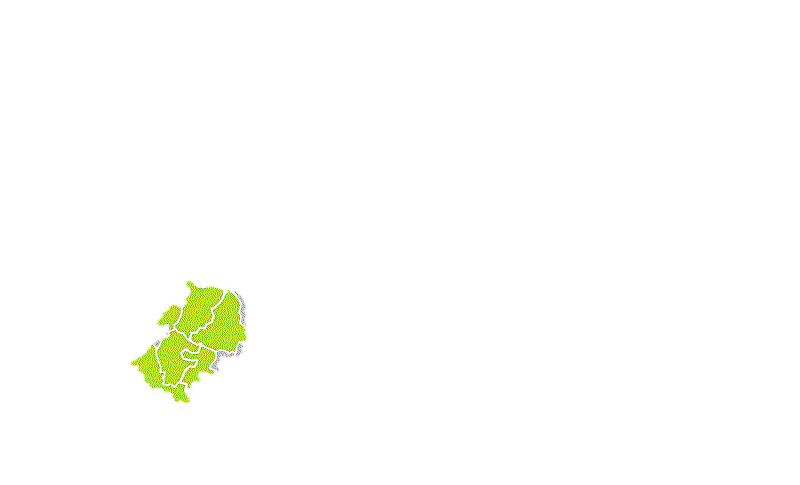 Рис 16 Зоны добычи полезных ископаемых новым ВИНК2.3. Изменение уровня концентрации после слияния НК «Роснефть» и НК «Башнефть»С целью проанализировать возможные последствия от сделки по покупке компании «Башнефть» компанией «Роснефть» рассчитанные ранее в работе индексы сравниваются с ожидаемыми индексами после совершения сделки.Таблица 9Расчет индекса концентрации нефтяной промышленности после слияния НК «Роснефть» и НК «Башнефть»Совокупная доля трех лидирующих компаний (CR-3) в нефтяной отрасли изменилась с 0,857985 на 0,8865116. Что свидетельствует об увеличении уровня концентрации на рынке и усилении монопольной власти компании «Роснефть». Однако, учитывая, условия существования доминирующего положения на рынке:Доля одной фирмы на рынке свыше 50%; Совокупная доля (CR-3) не более чем трех фирм превышает 50%; Совокупная доля не более чем пяти (CR-5) фирм — свыше 70% [Е.В Соколова, М.А. Черноус, 2009](CR-3) 88,6%>50%(CR-5) 97%>70%После совершения сделки у НК-Роснефть вместе с увеличением доли рынка увеличиваются и стимулы к злоупотреблению доминирующим положениемРассчитанный ранее индекс Херфиндаля-Хиршмана для нефтяной промышленности составил 0,25649344, а полученный ожидаемый индекс в результате сделки составил 0,26969294.Индекс принимает значения от 0 (в идеальном случае совершенной конкуренции, когда на рынке бесконечно много продавцов, каждый из которых контролирует ничтожную долю рынка) до 1 (когда на рынке действует только одна фирма, производящая 100% выпуска). В данном случае значение полученного индекса колеблется от 1800 до 10000, что свидетельствует о рынке с очень высокой степенью монополизации. По каждому случаю слияния или выхода из него или любым другим важным вопросам проводится разбирательство с участием представителей государственных органов власти и антимонопольного комитета для принятия решения.  Таблица 10Расчет индекса Херфиндаля-Хиршмана для нефтяной промышленности после слияния НК «Роснефть» и НК «Башнефть»Таблица 11Расчет индекса концентрации для рынка бензина после слияния НК «Роснефть» и НК «Башнефть»Совокупная доля трех лидирующих компаний (CR-3) в нефтеперерабатывающей отрасли изменилась с 0,62 на 0,73. Однако на рынке производства бензина компания «Роснефть» занимает лидирующее положение, а значит, сделка поспособствует не только усилению монопольной власти лидирующей компании, но и создаст весомые стимулы к влиянию на уровень цен на производимое топливо.(CR-3) 73%>50%(CR-5) 86%>70%По показателю уровня концентрации можно понять, что рынок бензина не столь монополизирован, как рынок нефти, однако именно на рынке производства автомобильного бензина усиление монопольной власти может значительным образом сказаться на устанавливаемый компаниями уровень цен на продукцию.Таблица 12Расчет нового индекса Херфиндаля-Хиршмана для рынка бензина после слияния НК «Роснефть» и НК «Башнефть»В ситуации, когда необходимо проанализировать последствия слияния нескольких нефтяных компаний, наиболее объективно использовать именно этот показатель, так как он меняется при увеличении доли крупнейшей фирмы на рынке. Этот рост адекватно отражает усиление монопольной власти, когда крупная фирма захватывает все большую долю рынка. В случае с рынком автомобильного бензина индекс Херфиндаля-Хиршмана изменяется наиболее значительным образом. Рассчитанный ранее показатель 0,158 поле совершения сделки изменился на 0,2152.В случае, когда показатель попадает в промежуток (1000-1800) 1580 рынок относится к достаточно сильному уровню монополизации и нуждается в тщательном контроле и для входа или выхода из него нужно получить специальное разрешение от органов власти или антимонопольного комитета.В случае с рынком бензина показатель изменился до 2152 и попадает в промежуток (1800-10000). Рынок относится к рынку с очень высокой степенью монополизации, где по каждому случаю слияния или выхода из него или любым другим важным вопросам проводится разбирательство с участием представителей государственных органов власти и антимонопольного комитета для принятия решения. Рынок бензина в России характеризуется высокой степенью рыночной концентрации и доминированием ряда ВИНК, которые помимо производства бензина занимаются полным циклом производства продукции, от добычи сырья, переработки, транспортировки, хранения, до продажи на собственных АЗС. Присутствие на рынке ВИНК затрудняет развитие конкуренции и создает значительные преграды для новых игроков, так как вступление на рынок нефти и нефтепродуктов требует огромных инвестиций и мощностей. Рынок бензина в Российской Федерации можно охарактеризовать, как олигополию, так как на рынке присутствует ряд крупных компаний, контролирующих основную долю рынка. Все вышеупомянутые факторы не только делают практически невозможным развитие конкуренции, но и отрицательным образом сказываются на возможности рыночного ценообразования. Стоит так же отметить, что наличие в структуре у ВИНК собственных трейдеров делает процесс ценообразования еще более непрозрачным и создает дополнительные мотивы для злоупотребления доминирующим положением. Резюмируя все вышеупомянутые факты очевидно, что структура рынка автомобильного топлива после совершения сделки изменится, это изменение не только может оказать влияние на рынок нефтепродуктов и рост цен на автомобильное топливо, но и повлиять на экономику страны в целом, именно для того, чтобы не допустить изменения уровня цен и избежать негативных последствий сделки, необходимо использовать современные методы государственного регулирования2.4. Особенности государственного регулирования цен на бензин в условиях высокой концентрации 2.4.1 Приближение цен на бензин к конкурентному уровню в  условиях вертикальной интеграцииВозможность установления цен на бензин, приближенных к  конкурентному уровню, связанна с взаимоотношениями между независимыми АЗС и ВИНК. До недавнего времени фактически отсутствовали единые правила формирования цены при заключении договоров купли-продажи между подконтрольными ВИНК нефтеперерабатывающими заводами и  независимыми АЗС. Что сопутствовало созданию дополнительных стимулов к созданию вертикальных ограничений в отношении независимых АЗС.Согласно данным Минэнерго определение цен поставок бензина от ВИНК на независимые АЗС определяется следующими способами:1) на основании средневзвешенной биржевой цены на Санкт-Петербургской международной товарно-сырьевой бирже за пять рабочих дней с учетом затрат 2)  на основании отпускной цены нефтеперерабатывающего завода на дату поставки с учетом тех же затрат, что и в первом случае, за исключением того, что маржу предлагается пересматривать дважды в неделю; 3) на основании средних цен на топливо на АЗС компании-продавца в регионе за вычетом дифференциала (фиксированного в рублях за тонну) Независимым АЗС предлагается заключать долгосрочные контракты на условиях как 100 %-й предоплаты, так и товарного кредитования — отсроченным платежом. Однако в последнем случае независимые покупатели автомобильного топлива должны брать на себя обязательства по покупке фиксированного объема. Такие контракты на поставку нефтепродуктов в полной мере отражают доминирование ВИНК в отношениях с независимыми АЗС.  Таким образом, независимые АЗС попадают в почти безвыходное положение, покупать товар в фиксированном объеме или не приобретать его вообще. В случае, когда цена формируется на основании отпускной цены нефтеперерабатывающего завода на дату поставки с учетом тех же затрат, что и в первом случае, за исключением того, что маржу предлагается пересматривать дважды в неделю цена полностью зависит от решения ВИНК. В первом случае существует вероятность того, что на уровень розничных цен в большей степени будут оказывать влияние рыночные факторы спроса и предложения. В результате проведенных согласований в  конце марта 2015  г. «НК “Роснефть”» и  ФАС был согласован Стандарт, регламентирующий принципы ценообразования и порядок реализации компанией моторного топлива на внутреннем рынке РФ. Подобный метод контроля розничных цен, устанавливаемых лидером рынка, с  одной стороны, является серьезным шагом в  направлении формирования прозрачных правил определения закупочных цен — лидирующее положение компании «Роснефть» позволяет предположить, что и другие ВИНК присоединятся к новым правилам торговли. Однако существует вероятность, что усиление лидирующего положения компании «Роснефть» может поставить под угрозу добросовестность поведения участников на биржевых торгах. Ожидается, что регулярное проведение биржевых торгов должно способствовать формированию информационной базы для расчета индексов цен на нефть и нефтепродукты на внутреннем рынке, которые базировались бы в  большей степени на балансе спроса и  предложения, чем на стоимости нефти на мировых биржах. Согласно проекту федерального закона «О рыночном ценообразовании на нефть и нефтепродукты в РФ», цены на нефть и нефтепродукты на внутреннем оптовом рынке следует определять, исходя из трех индексов цен: индексов цен сопоставимых рынков, индексов цен внебиржевых сделок и индексов биржевых сделок. Основной целью использования индексов цен стало установление цен, по которым нефть и нефтепродукты будут закупаться на внутрироссийском рынке, в  первую очередь государственными организациями и органами государственной власти. Цены для государственных закупок, в свою очередь, будут оказывать влияние на розничные цены для конечных потребителей.С другой стороны, при продаже товара в условиях высокой концентрации продавцов на рынке повышается вероятность ценового сговора между участниками биржевых торгов. Возможность предотвращения сговора при продаже нефти и нефтепродуктов на бирже ограничена, но все же существует. Так, механизм биржевой торговли позволяет сделать это в том случае, когда сделка автоматически заключается по лучшей цене с учетом затрат на транспортировку топлива к месту назначения. При этом участники рынка не должны располагать информацией, которая позволила бы идентифицировать продавца и покупателя. В частности, если доступна информация о базисах нефтеперерабатывающих заводов или станциях отправления этих заводов, то участника рынка определить несложно. На практике обязательность биржевых торгов нефтью и  нефтепродуктами привела к неоднозначным с точки зрения конкуренции результатам. С одной стороны, была формально достигнута цель получения информации о ценах на нефть и нефтепродукты на свободных торгах. С другой стороны, по данным Российского топливного союза, участились манипуляции оптовыми ценами на биржевых торгах со стороны ВИНК с целью их завышения. На фоне снижения производства бензина и  сокращения отгрузки бензина на внутренний рынок нефтяные компании активно скупали бензин друг у друга на биржевых торгах и снижали объемы реализации бензина на бирже. Целью подобной практики может быть повышение биржевых цен до уровня экспортного паритета. Это стало возможным, так как внутренний рынок не является приоритетным для производителей нефтепродуктов. Таким образом, существование независимых АЗС в условиях неполной интеграции ВИНК создает стимулы и условия для злоупотребления доминирующим положением. Целью возможных злоупотреблений становится вытеснение небольших АЗС с рынка (через монопольно низкие цены на сетевых станциях) или завышение оптовых цен на бензин для предотвращения конкуренции со стороны небольших АЗС и дальнейшего установления высоких цен на бензин на сетевых АЗС, принадлежащих ВИНК.2.5. Выбор приоритетных направлений государственного регулирования на розничном рынке бензина в Российской Федерации2.5.1. Реализуемые направления государственного регулированияСистема рыночного ценообразования влияет на используемые методы государственного регулирования уровня цен на нефтепродукты. Таким образом используемые методы ценообразования являются косвенными, так как рыночное ценообразование подразумевает под собой то, что цены на автомобильное топливо должны формироваться в условиях рыночной конкуренции. Однако в случае с рынком нефти и нефтепродуктов развитие конкуренции ограниченно высокой степенью монополизации нефтяного рынка, высокими барьерами на вход в отрасль. Поэтому государство опосредованно влияет на регулирование цен по методам экспортных пошлин, стимулирования развития биржевой торговли, осуществление антимонопольной политики. Создание конкурентных условий на рынке нефтепродуктовС 2006 года в РФ действует федеральный закон № 135-ФЗ «О защите конкуренции», в соответствии с которым ФАС осуществляется контроль рыночного положения крупных нефтеперерабатывающих компаний, контролирует деятельность компаний и проводит постоянный мониторинг уровня цен на нефтепродукты. Особенное внимание ФАС уделяет монополизации рынка, так компании запрещается использовать доминирующее положение на рынке для установления повышенных цен на нефтепродукты, экономически или технологически не обоснованно сокращать производство товара, не обоснованно отказываться от заключения договора с отдельными покупателями, создавать дискриминационные условия, а также препятствовать доступу на товарный рынок других субъектов [Федеральный закон №135-ФЗ…2006]. Федеральный закон № 45-ФЗ «О внесении изменений в Кодекс Российской Федерации об административных правонарушениях» вводит штрафы за нарушение антимонопольного законодательства. Всего с 2008 года было заведено 460 дел на нефтеперерабатывающие компании за согласованные действия доминирующих хозяйствующих субъектов, установление монопольно высоких цен и иные злоупотребления доминирующим положением, в результате чего был собран почти 21 млрд рублей в виде штрафов [ФАС объяснила почему…2016]. Таким образом контролирующие органы в России стремятся ослабить силу вертикально-интегрированных нефтяных компаний на рынке топлив, наказывая их за пользование преимущественным положением.Федеральная антимонопольная служба России разработала проекты федеральных законов «О рыночном ценообразовании на нефть и нефтепродукты в Российской Федерации» [Нормативно-правовые акты…2017] и «Об обороте нефти и нефтепродуктов в Российской Федерации» [Нормативно-правовые акты…2017]. В первом законопроекте предлагается ввести три базовых индекса рыночных цен, а именно: сопоставимые цены зарубежных рынков, биржевые котировки и внебиржевые цены. Ценовой арбитраж между перечисленными тремя индексами позволит ориентировать цены на нефтепродукты на рыночный уровень и не допускать их необоснованного роста. Второй законопроект содержит ряд требований, способствующих созданию конкурентных условий на внутреннем рынке. Развитие биржевой торговли автомобильным топливомРазвитие биржевой торговли в России не стоит на месте, так биржевая торговля начала развиваться с целью развития рыночного ценообразования в России. На основе заключенных в ходе биржевых торгов сделок осуществляется ежедневный расчет и публикация значений индексов нефтепродуктов, в том числе бензина. Формирование российских индикаторов и развитие срочного товарного рынка помогают производителям и потребителям бензина хеджировать ценовые риски [О состоянии конкуренции…2017]. Также формируется нормативно-правовая база, направленная на развитие биржевой торговли. В Российской Федерации с 2011 года действует Федеральный закон № 325-ФЗ «Об организованных торгах». В 2013 году был принят приказ ФАС России и Минэнерго "Об утверждении минимальной величины продаваемых на бирже нефтепродуктов и требований к биржевым торгам, в ходе которых заключаются сделки с нефтепродуктами хозяйствующим субъектом", который устанавливает для хозяйствующих субъектов, занимающим доминирующее положение на соответствующих оптовых товарных рынках реализовывать на бирже автомобильный бензин в количестве 10% от отгрузки на внутренний рынок [Приказ ФАС и Минэнерго…2013]. Данная мера направлена на достижение прозрачности цены при реализации бензина. Относительно формирования конкурентных цен биржевые торги эффективная мера регулирования, но объемы реализации нефтепродуктов на биржевых торгах слишком малы, соответственно, чтобы добиться большей эффективности биржевых торгов, необходимо уменьшить объем продаваемых вне биржевых торгов нефтепродуктов.Обеспечение равноправного доступа к транспортным мощностям «Правила обеспечения недискриминационного доступа к услугам субъектов естественных монополий по транспортировке нефти и нефтепродуктов по магистральным трубопроводам в Российской Федерации» [Постановление правительства РФ…2011]  утвержденные постановлением Правительства Российской Федерации от 29.03.2011 № 218 действуют в Российской Федерации и сегодня. Правила ограничивают дискриминационный характер доступа к инфраструктуре для транспортировки топлива и обязывают информировать об условиях получения доступа к услугам по транспортировке. Обеспечение справедливого доступа к трубопроводам положительно скажется на развитие конкуренции в отрасли, так как независимые компании не обладают достаточными мощностями для транспортировки нефти и нефтепродуктов, таким образов выбираемый независимыми компаниями способ транспортировки не всегда оказывается экономичным, а значит цена на конечный продукт окажется более высокой за счет повышенных транспортных издержек.Инвестирование в развитие НПЗ и модернизация имеющихся мощностейВ связи с проблемой нехватки нефтеперерабатывающих мощностей, как уже было отмечено выше, необходимо развивать имеющиеся НПЗ для экономии на транспортных издержках. В последние годы инициируются меры по модернизации нефтеперерабатывающих заводов. В 2011 году были подписаны четырехсторонние соглашения между 11 нефтяными компаниями и 6 НПЗ, Федеральной антимонопольной службой, Ростехнадзором и Росстандартом, обязующие нефтяные компании модернизировать свои заводы для производства более качественных нефтепродуктов и обеспечить необходимые объемы из производства и поставок на внутренний рынок. Данная мера позволит увеличить глубину нефтепереработки и повысить уровень производства автомобильного бензина в том числе. К тому же, большее количество НПЗ позволит уменьшить транспортные издержки, так как появится диапазон выбора НПЗ по географическому признаку.  Систематический мониторинг уровня цен на автомобильное топливоДля осуществления контроля уровня цен на нефтепродукты, ФАС систематически проводит мониторинг и обработку информации о ценах на нефтепродукты во всех субъектах РФ и мониторинг биржевых цен оптового рынка автомобильного топлива. Сравнивается разница в цене на автомобильное топливо на автозаправочных станциях, принадлежащих вертикально-интегрированным нефтяным компаниям и независимых автозаправочных станциях. Все вышеперечисленные аспекты, реализуемые в рамках государственного регулирования оказывают положительное влияние на развитие конкуренции в отрасли, однако при повышении уровня рыночной концентрации данных мер будет недостаточно, поэтому необходимо выделить дополнительные (возможные) направления государственного регулирования.2.8.2 Возможные направления государственного регулированияПроанализировав особенности формирования цен на бензин на розничном рынке в России, можно выделить направления, в которых косвенные методы государственного регулирования позволят избежать необоснованного повышения цен и повысить прозрачность ценообразования. 1) Стимулирование развития конкуренции и поддержка предпринимательства на рынке автомобильного топливаВысокая концентрация на рынке нефтепродуктов препятствует развитию конкуренции и негативно влияет на установление цен. Так как в структуру вертикально-интегрированных компаний входят собственные сбытовые компании и сети автозаправочных станций, это позволяет им сбывать произведенную продукцию через собственные сети. Так как эти компании контролируют большее количество мощностей, они могут принимать решения, дискриминационные для других участников, например, увеличивать отгрузку бензинов в адрес собственных сбытовых структур, что создает возможность непрозрачного ценообразования и необоснованного повышения оптовых и розничных цен на топливо.2) Предотвращение дефицита на рынке бензинаПоявление дефицита на рынке топлива при наличии устойчивого спроса приводит к повышению цен. Самостоятельных действий игроков на рынке недостаточно. При определенной конъюнктуре рынка компаниям выгоднее экспортировать топливо, иногда у компаний не хватает мощностей для обеспечения внутреннего спроса. Таким образом, для предотвращения появления дефицита бензина на рынке, необходим контроль за запасами топлива, публикация информации по остаткам топлива в нефтехранилищах. Для недопущения перебоев производства бензина важно согласование сроков ремонтов крупных нефтеперерабатывающих заводов. Так как крупнейшие НПЗ обеспечивают большие объемы производства, вывод завода из деятельности сократит поставки топлива, из-за чего в районах потребления может возникнуть дефицит, что приведет к повышению цен на бензин. Кроме того, необходимо осуществлять контроль и за объемом импорта и экспорта нефти и нефтепродуктов. Фирмы не должны экспортировать топливо в ущерб внутреннему рынку, при импорте топлива для покрытия нехватки бензина на внутреннем рынке заявленные объемы должны гарантировано поставлять на внутренний рынок.3) Повышение прозрачности формирования цен на розничном рынке бензинаНепрозрачной составляющей розничной цены является установление оптовых и торговых надбавок. Использование трансфертного ценообразования в вертикально-интегрированных нефтяных компаниях позволяет им реализовывать бензин сбытовым компаниям и автозаправочным станциям по цене существенно ниже, чем для независимых посредников. В рамках ВИНК практически невозможно определить, сколько составляли надбавки на оптовом и розничном уровнях, поэтому обязательно ведение раздельного учета затрат и доходов по основным видам деятельности, а также по разным видам нефтепродуктов.4) Снижение налоговой нагрузки на рынке нефтепродуктовПри существующей структуре рынка бензина в России высокую налоговую нагрузку, понижающую прибыльность нефтеперерабатывающих компаний в России, способны выдержать крупные нефтяные компании. Высокий уровень налогообложения способствует вытеснению небольших игроков с рынка. Более того, в структуре розничной цены на бензин присутствует значительная доля косвенных налогов, оплата которых осуществляется непосредственно потребителями.Предлагаемые меры направлены на стимулирование конкуренции в отрасли, обеспечение прозрачности ценообразования и предотвращения дефицита топлива на внутреннем рынке.ВыводыВысокая степень вертикальной интеграции в нефтяной промышленности становится причиной того, что порядка 85 % сделок заключаются на условиях внебиржевых контрактов. Это и внутрикорпоративные продажи нефти, и долгосрочные контракты, предусматривающие продажи излишков добываемого сырья независимым нефтеперерабатывающим заводам. Ввиду того что объем обязательных продаж нефтепродуктов, устанавливаемый Приказом Федеральной антимонопольной службы и Министерства энергетики РФ № 313/13/225 от 30 апреля 2013 г., не превышает 10 % совокупного месячного объема производства, в случае повышения цен на этом сегменте рынка ВИНК смогут неконтролируемо и без значительного ущерба понижать цены внебиржевых сделок. Это, в свою очередь, повысит конкурентоспособность их аффилированных лиц и, следовательно, может способствовать росту рыночной концентрации на смежных рынках за счет как увеличения относительных объемов продаж дочерними компаниями ВИНК, так и поглощения ими независимых мелких конкурирующих фирм. В качестве способов по контролю и борьбе с растущим уровнем цен на бензин можно предложить государственным органам ввести стандартную цену на бензин, которая использовалась бы при государственных закупках топлива, помимо этого, в качестве регулирующего воздействия государство могло бы ограничивать долю регионального рынка, приходящуюся на отдельных поставщиков. Такие меры позволили бы значительно повысить конкуренцию на рынке. Таким образом, несмотря на конкурентные процедуры в системе государственных закупок и попытки государства заставить поставщиков конкурировать друг с другом, наличие доминирующих фирм, на чью долю приходится более 50% рынка, приводит к увеличению цен на бензин. Чтобы изменить ситуацию, властям необходимо ограничить централизованные закупки топлива и таким образом поддержать малое предпринимательство, обеспечив более высокую на рынке конкуренцию. Во-первых, изменить ситуацию способно только государство, так как основная цель частных компаний – получение наибольшей возможной прибыли, и вопросы повышения цен и ухудшения экономической обстановки в стране волнуют их руководство не в первую очередь. Пока официальных мер нет – ситуация не изменится.Во-вторых, завязанность российской экономики на энергетическом секторе. Это, в свою очередь, делает проблематичным понижение налоговой ставки на горючее, а значит и снижение цен на него.Одним из возможных мер по регулированию цен на автомобильное топливо может стать понижение налога на горючее. Однако существенное понижение налога на горючее (сейчас он находится на уровне 55% от розничной цены) для российского Правительства практически не представляется возможным, потому что в этом случае произойдет значительный отток средств из бюджета от энергетической отрасли. А в условиях обесценивания рубля по отношению к Западным валютам и нестабильной внешнеполитической обстановки, которая тоже является фактором влияния, это сделать еще сложнее. Несомненно, одним из факторов, влияющих на уровень цен на автомобильное топливо, является уровень инфляции. Таким образом, начинать реформирование энергетической отрасли в стране, несомненно, стоит в комплексе с другими экономическими мерами, которые сгладят последствия от снижения налога на энергоносители.Заключение	В условиях высокой степени вертикальной интеграции, сочетающейся со значительной горизонтальной концентрацией рыночных долей, характерных для российской нефтяной промышленности, конкурентное взаимодействие игроков, а именно существование цены, приближенной к конкурентной, возможно толь- ко при условии повышения рыночной силы независимых розничных продавцов бензина. Для повышения рыночной силы независимых продавцов бензина необходимо выполнение хотя бы одного из двух условий: 1) обеспечение высокой степени концентрации независимых АЗС на отдельных географических рынках по сравнению с сетевыми АЗС; 2) выход на рынок розничной продажи топлива непрофильных вертикально- интегрированных компаний — компаний, традиционно не занятых в нефтегазовой отрасли. Появление относительно крупных независимых от ВИНК игроков розничного рынка позволит сократить объем манипуляций с оптовой ценой нефтепродуктов не только за счет усиления роли покупателя, но и посредством обмена информацией об оптовой цене бензина между независимыми АЗС.Конечно, не стоит забывать о том, что нефтяная отрасль нуждается в высокой степени контроле и жестком регулировании, но правительство должно найти оптимальный баланс, который не будет превращать данные методы регулирования рынка в непреодолимые барьеры и тем самым сопутствовать увеличению монополизации рынка. Механизм сокращения административных барьеров способен выработать экономические стимулы для успешного развития предпринимательского сектора.Список использованной литературыАЗС России [Электронный ресурс] // Технология производства бензина. – Режим доступа: http://www.azsnk.ru/tehnol.htmlАнтимонопольный контроль на рынке автомобильного топлива [Электронный ресурс] // Официальный сайт Федеральной антимонопольной службы РФ. – Режим доступа: http://faspomnit.fas.gov.ru/netcat_files/410/523/Golomolzin.pdfБензин и дизель в России РБК [Электронный ресурс] // Итоги конференции -  Режим доступа: http://mplast.by/novosti/2016-04-15-benzin-i-dizel-v-rossii-sostoyanie-i-perspektivyi-ryinka-v-2016-godu/Биржевая торговля нефтью и нефтепродуктами [Электронный ресурс] // Федеральная антимонопольная служба. – Режим доступа: http://fas.gov.ru/netcat_files/File/Prezentatsiya%20A%20N%20Golomolzina%20v%20Astanu.pdfГринкевич, Л. С. Система налогообложения нефтедобывающих предприятий России: новая модель  / Л. С. Гринкевич. -  Экономика и экономические науки, № 3 (11) / 2010 Динамика цен на моторное топливо [Электронный ресурс] // Аналитический центр при Правительстве РФ. – Режим доступа: http://ac.gov.ru/files/publication/a/5012.pdfДинамика розничных цен [Электронный ресурс] // Яндекс котировки. – Режим доступа: https://news.yandex.ru/quotes/213/20002.htmlДунаев, В. Ф. Экономика нефтяной и газовой промышленности / В. Ф. Дунаев. – Москва: Нефть и газ РГУ нефти и газа им. И. М. Губкина, 2006. Ергин Д. Всемирная история борьбы за нефть, деньги и власть. М.: Альбина Паблишер, 2011.Западаев, И. И Биржевая торговля нефтью и нефтепродуктами: Количество или качество? / И. И. Западаев// - Научные труды: Институт народнохозяйственного прогнозирования РАН, 2011Махонин Д. Н. Антимонопольное регулирование и контроль на рынках нефти и нефтепродуктов. 2014. Режим доступа:    http://fas.gov.ru/documents/documentdetails.html?id=1832, свободный. – Загл. с экрана.Международный промышленный портал. [Электронный ресурс] // Добыча нефти в мире в 2014-2015 гг. Страны лидеры по добыче нефти - Режим доступа: http://promvest.info/ru/otrasli-i-predpriyatiya/dobyicha-nefti-v-mire-v-2014-2015-gg-stranyi-lideryi-po-dobyiche-nefti/Министерство энергетики РФ  [Электронный ресурс]     //Добыча нефтяного сырья - Режим доступа:    "http://minenergo.gov.ru/node/1209 "http://minenergo.gov.ru/node/1209, свободный. – Загл. с экрана. Научно-практический журнал «Проблемы экономики и менеджмента» ISSN 2223-5213 № 1 (5) январь 2012Нефтяной график. Курсы. [Электронный ресурс]. - Режим доступа: http://kursdollara.narod.ru/brent.html Нормативно-правовые акты [Электронный ресурс] // Официальный сайт Федеральной антимонопольной службы РФ. – Режим доступа: http://www.fas.gov.ru/legislative-acts/legislativeacts_50700.html Нормативно-правовые акты [Электронный ресурс] // Официальный сайт Федеральной антимонопольной службы РФ. – Режим доступа: http://fas.gov.ru/legislative-acts/legislative-acts_50701.html НК «Лукойл» [Электронный ресурс]  //Официальный сайт компании - Режим доступа: http://www.lukoil.ru,свободный. – Загл. с экрана. НК «Руснефть» [Электронный ресурс]  //Официальный сайт компании - Режим доступа: http://www.russneft.ru,свободный. – Загл. с экрана. ОАО НГК «Славнефть» [Электронный ресурс]  //Официальный сайт компании - Режим доступа: http://www.slavneft.ru,свободный. – Загл. с экрана. Официальный сайт единой информационной системы в сфере закупок  [Электронный ресурс] //ЗАКУПКА №0373100038715000466. – Режим доступа: http://zakupki.gov.ru/epz/order/notice/ep44/view/common-info.html?regNumber=0373100038715000466ПАО АНК «Башнефть»  [Электронный ресурс]  //Официальный сайт компании - Режим доступа:  "http://www.bashneft.ru"http://www.bashneft.ru, свободный. – Загл. с экрана. ПАО «Газпром нефть»  [Электронный ресурс]  //Официальный сайт компании - Режим доступа:  "http://www.gazprom-neft.ru"http://www.gazprom-neft.ru, свободный. – Загл. с экрана.  ПАО «Новатек» [Электронный ресурс]  //Официальный сайт компании - Режим доступа: http://novatek.ru, свободный.Подобедова Л., Галактионова А., Дзядко Т. Нефтяники впервые пошли на уступки независимым операторам АЗС [Электронный ресурс] // РБК. 2014. - Режим доступа:  http://top.rbc.ru/business/11/02/2015/54da67619a79 472a4dd1c517,свободный. – Загл. с экрана. Порядок ценообразования [Электронный ресурс] // Башнефть. – Режим доступа: http://www.bashneft.ru/files/iblock/999/Procedura_FAS.pdf РБК [Электронный ресурс]  // Рейтинг РБК 500: Весь бизнес России компании - Режим доступа:  "http://www.rbc.ru/rbc500/" http://www.rbc.ru/rbc500, свободный. – Загл. с экрана	Рейтинг стран Европы [Электронный ресурс] // РИА Рейтинг. – Режим доступа: http://www.riarating.ru/countries_rankings/20150129/610644483.html«Роснефть» и ФАС согласовали принципы ценообразования и порядок реализации продуктов в Российской Федерации [Электронный ресурс] // Федеральная антимонопольная служба. 2015. 30 марта. - Режим доступа: http://fas.gov.ru/press-center/news/detail.html?id=34521РОСНЕФТЬ [Электронный ресурс]  //Официальный сайт компании - Режим доступа:  http://www.rosneft.ru,свободный. – Загл. с экрана. Росстат: стоимость бензина «зависла» на одном уровне [Электронный ресурс] -  Режим доступа: http://72avto.ru/text/newsline_auto/489958.html Слепцова Марина Сергеевна - Organization and Placement of State and Municipal Orders for Petroleum Products and Fuel Oil, Российское предпринимательство, выпуск № 11-1 / 2011 – Режим доступа: http://cyberleninka.ru/article/n/organizatsiya-i-razmeschenie-gosudarstvennyh-i-munitsipalnyh-zakupok-na-postavku-nefteproduktov-i-kotelnogo-topliva-v-respublike-sahaСоколова, Е. В. Конкуренция в нефтегазовой отрасли в РФ: анализ влияния торгов на российских биржах / Е. В. Соколова // - СПб: Высшая школа менеджмента.Соколова, Е. В. С Конкурентное взаимодействие игроков на розничном рынке бензина в Российской Федерации / Е. В. Соколова // - Вестник СПбГУ выпуск 2, 2016 годСоколова, Е. В., Черноус М. А Исследование рынков: Концентрация на оптовом рынке электроэнергии в РФ: Подходы к определению и анализ  / Е. В. Соколова, М. А. Черноус // - Вестник СПбГУ выпуск 2, 2009 годСПбМТСБ, Санкт-Петербургская Международная Товарно-сырьевая Биржа [Электронный ресурс]  // Сведения об объемах реализации - Режим доступа:  "http://spimex.com/ "http://spimex.com/", свободный. – Загл. с экрана. Способы ценообразования при оптовой торговле нефтью и нефтепродуктами [Электронный ресурс] // Центр учетных технологий. – Режим доступа: http://www.center-ut.ru/files/methods/tsenoobrazovanie.pdf ОАО «Сургутнефтегаз» [Электронный ресурс]  //Официальный сайт компании - Режим доступа: http://www.surgutneftegas.ru,свободный. – Загл. с экрана. ПАО АНК «Башнефть» [Электронный ресурс]  //Официальный сайт компании - Режим доступа: http://www.bashneft.ru,свободный. – Загл. с экрана.ПАО «Газпром нефть» [Электронный ресурс]  //Официальный сайт компании - Режим доступа: http://www.gazprom-neft.ru,свободный. – Загл. с экрана. ПАО «Газпром» [Электронный ресурс]  //Официальный сайт компании - Режим доступа: http://www.gazprom.ru,свободный,свободный. – Загл. с экрана.ПАО «Татнефть» [Электронный ресурс]  //Официальный сайт компании - Режим доступа: http://tatneft.ru, свободный. – Загл. с экрана.TACC [Электронный ресурс] // Динамика цен на нефть с 2014 года. – Режим доступа: http://tass.ru/info/3315320 Топливный портал. — [Электронный ресурс] - Режим доступа: www.au92.ruФБА «Экономика сегодня» Новости экономики //Новости экономики сегодня. Курс валют, цены на нефть, новости импортозамещения – Режим доступа: " https://rueconomics.ru"https://rueconomics.ru, свободный. - Загл. с экрана.ФАС объяснила почему дорожает бензин [Электронный ресурс] // КонсультантПлюс. – Режим доступа: http://msk.kprf.ru/2016/02/13/3432/Федеральная Антимонопольная Служба [Электронный ресурс] // ОАО «Газпром нефть», ОАО «НК «Роснефть», ОАО «ЛУКОЙЛ», ОАО «ТНК-ВР Холдинг», ОАО «Сургутнефтегаз» занимают доминирующее положение на рынке сырой нефти - Режим доступа" http://fas.gov.ru/press-center/news/detail.html?id=32653" http://fas.gov.ru/press-center/news/detail.html?id=32653,свободный. – Загл. с экрана.Федеральная Антимонопольная Служба [Электронный ресурс]  //«Роснефть» и ФАС согласовали принципы ценообразования и порядок реализации нефтепродуктов в РФ -  Режим доступа "http://fas.gov.ru/press center/news/detail.html?id=34521"http://fas.gov.ru/press-center/news/detail.html?id=34521,свободный. – Загл. с экрана. Формула ФАС [Электронный ресурс] // NGE.RU. – Режим доступа: http://www.nge.ru/alternative.htm Центральное диспетчерское управление топливно-энергетического комплекса (ЦДУ ТЭК). [Электронный ресурс]     // Режим доступа: http://cdu.ru/articles/section.php?SECTION_ID=759 Цены на бензин и карта АЗС России [Электронный ресурс] // Цены на бензин сегодня -  Режим доступа: http://www.benzin-price.ru Цены на бензин по России. [Электронный ресурс]. Режим доступа: http://infonovel.ru/avtonovosti/tceny-na-benzin-po-rossii Экономика сегодня [Электронный ресурс] //. Лидером по росту нефтедобычи в России стал «Новатэк» – Режим доступа:  https://rueconomics.ru/171745-liderom-po-rostu-neftedobychi-v-rossii-stal-novatek Adachi Y. Building Big Business in Russia: The Impact of Informal Corporate Governance Practices. Oxford: Routledge, 2010 Baumol W. Contestable Markets: An Uprising in the Theory of Industry Structure // American Economic Review. 1982. Vol. 72, N 1. P. 1–15. BP Global  [Электронный ресурс]   //Oil: review by energy type - Режим доступа:  "http://www.bp.com/en/global/corporate/energy-economics/statistical-review-of-world-energy/oil-review-by-energy-type.html" http://www.bp.com/en/global/corporate/energy-economics/statistical-review-of-world-energy/oil-review-by-energy-type.html, свободный. – Загл. с экрана.BP annual report 2015 / BP Statistical Review of World Energy June 2015  [Электронный ресурс]   - Режим доступа:  "http://www.bp.com/content/dam/bp/pdf/energy-economics/statistical-review-2015/bp-statistical-review-of-world-energy-2015-full-report.pdf"http://www.bp.com/content/dam/bp/pdf/energy-economics/statistical-review-2015/bp-statistical-review-of-world-energy-2015-full-report.pdf, свободный. – Загл. с экрана.BP annual report 2014 / 2014 in review [Электронный ресурс] - Режим доступа:  "http://www.bp.com/en/global/corporate/energy-economics/statistical-review-of-world-energy/2014-in-review.html"http://www.bp.com/en/global/corporate/energy-economics/statistical-review-of-world-energy/2014-in-review.html, свободный. – Загл. с экрана.Department of Energy [Электронный ресурс]   //Official website - Режим доступа:    "http://www.energy.gov"http://www.energy.gov, свободный. – Загл. с экрана.Hosken D. S., McMillan R. S., Taylor C. T. Retail gasoline pricing: What do we know? //International Journal of Industrial Organization. – 2008. – Т. 26. – №. 6. – С. 1425-1436. – Режим доступа: http://www.sciencedirect.com/science/article/pii/S0167718708000283Kessides I. N. Infrastructure Privatization and Regulation: Promises and Perils // The World Bank Research Observer. 2005. Vol. 20, N 1. P. 81–108OECD Competition Policy for Vertical Relations in Gasoline Retailing // OECD Journal of Competition Law & Policy. 2010. Vol. 11, N 1. P. 91–131U.S. Energy Information Administration (EIA) [Электронный ресурс]   //EIA - Режим доступа:  "http://www.eia.gov/"http://www.eia.gov/, свободный. – Загл. с экрана.UNITED NATIONS PUBLICATION [Электронный ресурс]     //WORLD INVESTMENT REPORT 2007 Sales No. E.07.II.D.9 - Режим доступа:    "http://unctad.org/en/Docs/wir2007_en.pdf"http://unctad.org/en/Docs/wir2007_en.pdf, свободный. – Загл. с экрана.USGS Publications Warehouse  [Электронный ресурс]     //Assessment of undiscovered oil and gas in the arctic - Режим доступа:    "https://pubs.er.usgs.gov/publication/70035000" https://pubs.er.usgs.gov/publication/70035000,свободный. – Загл. с экранаПриложенияПриложение 1 Планируемый объем реализации бензина на бирже в 2017 году «Газпром нефть»Рис 11 Планируемый объем реализации бензина 2017Планируемый объем реализации бензина на бирже в 2017 году «Сургутнефтегаз»Рис 12 Планируемый объем реализации бензина 2017Планируемый объем реализации бензина на бирже в 2017 году «Роснефть»Рис 13 Планируемый объем реализации бензина 2017 тоннПланируемый объем реализации бензина на бирже в 2017 годуТаблица 11 Планируемый объем реализации бензина 2017 годРис 14 Планируемый объем реализации бензина 2017 тоннПланируемый объем реализации бензина на бирже в 2017 годуТаблица 12 Планируемый объем реализации бензина 2017 годПриложение 2Объем выручки ведущих фирм нефтяной промышленности за 2015, 2016 годТаблица 4  Составлено по данным РБК. РБК 500: рейтинг российского бизнесаРасчет доли продаж ведущих фирм нефтяной промышленностиТаблица 5 Доли продаж ведущих фирм на 2016 годРасчет индекса концентрации нефтяной промышленности за 2016 годТаблица 6 Индекс концентрации за 2016 годРасчет индекса Херфиндаля-Хиршмана нефтяной промышленности 2016Объем производства бензина ведущими фирмами за 2015 годТаблица 8 Объем производства бензина ведущими фирмами за 2015 гРасчет доли производства бензинаПриложение 3Предполагаемый объем выручки ведущих фирм нефтяной промышленности Расчет новых долей продаж ведущих фирм нефтяной промышленностиОжидаемый объем производства бензина ведущими фирмами за 2015 годРасчет доли производства бензина ведущими фирмамиНефтяная компания РегионДочерние компанииНефтяная компания «Лукойл», ОАОЗападно-Сибирский регион:1) Лукойл-западная сибирь; 2) ООО Когалымнефтегаз, ТПП 3) Лангепаснефтегаз, ТПП 4) Повхнефтегаз, ТПП 5) Покачевнефтегаз, ТПП 6) Урайнефтегаз, ТПП 7) Ямалнефтегаз, ТПП 8) Лукойл-Аик, ЗАО;      9) Турсунт, ЗАО                   10) РИТЭК, ОАО 11) РИТЭКБЕЛОЯРСКНЕФТЬ, ТПП12) РИТЭККОГАЛЫМНЕФТЬ, ТПП 13) РИТЭКНАДЫМНЕФТЬ, ТПП 14)РИТЭКУРАЛОЙЛ, ТППТимано-печорский регион:1) Лукойл-Коми, ООО    2) Лукойл-Севернефтегаз, ТПП3) Лукойл-Усинкнефтегаз, 4) Тпп Лукойл-Ухтанефтегаз, 5) ТПП Нарьянмарнефтегаз, ОООПоволжье и Урал:1) Волгограднефтегаз, ТПП 2) Волгодеминойл, ООО СП (Wintershall AG(BASF) / Лукойл (50%/50%))    3) Лукойл-Нижневолжскнефть, ООО 4) Лукойл-Пермь, ООО 5) Пермтотинефть, ЗАО             6) Кама-Ойл, ЗАО ТАТРИТЭК, ТПП ЗАОКалининградская область:1) Лукойл-Калининградморнефть, ОООМеждународные активы:1) Лукойл Оверсиз Холдинг ЛТДНефтяная компания «Сургутнефтегаз», ОАО1) Сургутнефтегаз, ОАОНефтяная компания «ТНК-ВР Холдинг», ОАО(с 21.03.2013 ТНК BP является частью НК «Роснефть»Западно-Сибирский регион:1) Варьеганнефтегаз, ОАО 2) Нижневартовское нефтегазодобывающее предприятие, ОАО          3) Роспан интернешнл, ЗАО 4) Самотлорнефтегаз, ОАО    5) ТНК-Нягань, ОАО                    6) ТНК-Уват, ООО Тюменнефтегаз, ОАОУральский регион:1) Бугурусланнефть, ООО 2) Оренбургнефть, ОАОВосточно-Сибирский регион:1) Верхнечонскнефтегаз, ОАО (74%)Нефтяная компания «Газпром нефть», ОАОЗападно-Сибирский регион:1) Газпромнефть-Восток, ОАО (50%) 2) Газпромнефть-Ноябрьскнефтегаз, ОАО3) Газпромнефть-Хантос, ООО          4) НК Магма, ОАО                                     5) Меретояханефтегаз ОАО (67%)                                                        6) НК Сибнефть-Югра, ООО                                                          7) Томскнефть ВНК, ОАО (50%)Уральский регион:1) Газпром нефть Оренбург, ОАО (61,8%)Акционерная нефтяная компания «Башнефть», ОАОУральский регион:1) Башнефть-добыча, ООО  2) Арланнефть, НГДУ3) Ишимбайнефть, НГДУ4)Туймазанефть, НГДУ 5)Уфанефть, НГДУ6)Чекмагушнефть, НГДУ.Нефтегазовая компания «Славнефть», ОАОЗападно-Сибирский регион:1)Обьнефтегазгеология (ОНГГ), ОАО2)Обьнефтегеология, ЗАО3)Славнефть4)Мегионнефтегаз, ОАО 5)Мегион геология, ООО 6)Славнефть-Нижневартовск, ООО                            7) Соболь, ОАО СПВосточно-Сибирский регион:1) Славнефть-Красноярскнефтегаз, ОООНефтяная компания «Русснефть», ОАОЗападно-Сибирский регион:1) Аганнефтегазгеология МПК, 2) ОАО Арчнефтегеология, ЗАО Нак-Аки-Отыр, ОАО 3) Белые ночи, ООО Варьеганнефть, ОАО 4) СТ Голойл, ЗАО Западно-Малобалыкское, ОАО (50%) 5) Мохтикнефть, ОАО 6) Новосибирснефтегаз, ОАО 7) Северноенефтегаз, ОАО 8) Черногорское, ЗАО 9) Томская нефть, ОООПоволжье и Урал:1) Белкамнефть, ОАО 2) Нефтеразведка, ОАО 3) Пензанефть НГДУ, ОАО 4) Саратовнефтегаз, ОАО 5) Ульяновскнефть, ОАОНефтяная компания «Роснефть», ОАОЗапад-но-Сибирский регион:6) РН-Пурнефтегаз, ООО РН7) Юганскнефтегаз, ООО 8) Томскнефть ВНК, ОАО (50%)Тимано-печорский регион:1) РН-Северная нефть, ООО 2) Компания полярное сияние, ООО 3) Самаранефтегаз, ОАО4) Удмуртнефть, ОАОСеверо-Кавказский регион:1) Грознефтегаз, ОАО 2) Дагнефтегаз, ОАО 3) Дагнефть, ОАО 4) РН-Краснодарнефтегаз, ООО5) РН-Ставропольнефтегаз, ОООВосточно-Сибирский регион:1) Ванкорнефть, ЗАО 2) Верхнечонскнефтегаз, ОАО (25,94%) 3) Восточно-Сибирская нефтегазовая компания, ОАОДальне-Восточный регион:1) РН-Сахалинморнефтегаз, ОООНефтяная компания «Татнефть», ОАОПоволжье и Урал:Нефтедобывающие управления: 1) Альметьевнефть, НГДУ 2) Азнакаевскнефть, НГДУ 3) Бавлынефть, НГДУ 4) Джалильнефть, НГДУ 5) Елховнефть, НГДУ 6) Лениногорскнефть, НГДУ 7) Нурлатнефть, НГДУ 8) Прикамнефть, НГДУ 9) Ямашнефть, НГДУ Дочерние общества: 1) УК Татнефть-Абдулино, ООО 2) Абдулинскнефтегаз, ЗАО 3) Илекнефть, ОАО Татнефть-Северный, ООО 4) Калмтатнефть, ООО 5) Татнефть-Самара, ООО«Газпром», ОАОЗападно-Сибирский регион:1) Востокгазпром, ОАО 2) Газпром добыча Надым, ООО 3) Газпром добыча Ноябрьск, ООО 4) Газпром добыча Уренгой, ООО5) Газпром добыча Ямбург, ООО Нортгаз, ЗАО (51%)Поволжье и Урал:1) Газпром добыча Астрахань, ООО 2) Газпром добыча Оренбург, ОООСеверо-Кавказский регион:1)  Газпром добыча Краснодар, ОООВосточно-Сибирский регион:2) Газпром добыча Иркутск, ООО«НОВАТЭК», ОАОЗападно-Сибирский регион:1) Новатэк-Таркосаленефтегаз, ООО 2) Новатэк-Юрхаровнефтегаз, ООО 3) Тамбейнефтегаз, ОАО Нортгаз, ЗАО (49%)КомпанияОбъем добычи в млн. тонн«Роснефть»65,919«Лукойл»27,797«Сургутнефтегаз»20,304«Газпром нефть»18,421«Татнефть»9,215«Башнефть»6,864«Новатэк»4,249Стадия производственного процессаДоля рынка ВИНК, %Доля рынка независимых компаний, %Оптовые поставки бензина на внутренний рынок92,387,62Розничная продажа бензина40–4555–60КомпанияДоля продаж, %Индекс концентрацииГазпром0,33608490,336085Лукойл0,29054360,626628Роснефть0,23135670,857985Сургутнефтегаз0,05576150,913747Татнефть0,03105350,9448Башнефть0,02852650,973327Новатэк0,02667341Газпром0,336084910,112953060,11295306Лукойл0,290543580,084415570,19736863Роснефть0,231356690,053525920,25089455Сургутнефтегаз0,055761460,003109340,25400389Татнефть0,031053460,000964320,25496821Башнефть0,02852650,000813760,25578197Новатэк0,026673410,000711470,25649344КомпанияРыночная доляИндекс концентрацииРоснефть0,260,26Газпром нефть0,180,44Лукойл0,180,62Башнефть0,110,73Славнефть0,070,8Сургутнефтегаз0,060,86Газпром0,060,92ФортеИнвест0,020,94Газпром нефтехим Салават0,020,96ТАИФ-НК0,020,98ННК0,010,99Мини-НПЗ0,011КомпанияРыночная доля %Квадрат рыночной долиИндекс Херфиндаля-ХиршманаРоснефть0,260,06760,0676Газпром нефть0,180,03240,1Лукойл0,180,03240,1324Башнефть0,110,01210,1445Славнефть0,070,00490,1494Сургутнефтегаз0,060,00360,153Газпром0,060,00360,1566ФортеИнвест0,020,00040,157Газпром нефтехим Салават0,020,00040,1574ТАИФ-НК0,020,00040,1578ННК0,010,00010,1579Мини-НПЗ0,010,00010,158	НК «Роснефть» + НК «Башнефть	НК «Роснефть» + НК «Башнефть	НК «Роснефть» + НК «Башнефть	НК «Роснефть» + НК «БашнефтьРазведка и добычаРазведка и добычаПереработка и сбытПереработка и сбытРазведкаДобыча и разработкаПереработкаСбытУчастки на  шельфе: Дальнего Востока;Черного моря;Каспийского моря;Карского моря;Печорского моря;Охотского моря;моря Лаптевых;Баренцевого моря;Чукотского моря;Участники в Самарской области и Удмуртии;Участники в Якутии;Участники в Северо-Кавказком федеральном округеООО «Башнефть-Добыча» ООО «Башнефть-Полюс» ООО «Нефтяная компания ВОСТОК НАО» ООО «Бурнефтегаз» ООО «БашНИПИнефть»ТИМАНО-ПЕЧЕРА:«РН-Северная нефть»«Ангарская нефтехимическая компания»;«Ачинский НПЗ ВНК»;«РН-Комсомольский НПЗ»;«Новокуйбышевский НПЗ»;«Куйбышевский НПЗ»;«Сызранский НПЗ»;«РН-Туапсинский НПЗ»;«ВНХК»;«Ангарский завод полимеров»;«Саратовский НПЗ»;«Рязанская нефтеперерабатывающая компания»;НК «Роснефть» — МЗ «Нефтепродукт»;«Новокуйбышевский завод масел и присадок»;«Отрадненский ГПЗ»;«Нефтегорский ГПЗ»;Мини-НПЗ;Ruhr Oel GmbH«РН-Находканефтепродукт»«РН-Востокнефтепродукт»«РН-Архангельскнефтепродукт»«РН-Туапсенефтепродукт»«РН-Красноярскнефтепродукт»«РН-Новосибирскнефтепродукт»«РН-Кемеровонефтепродукт»«РН-Чеченнефтепродукт»«РН-Екатеринбургнефтепродукт»«РН-Челябинскнефтепродукт»«НК «Роснефть-Алтайнефтепродукт»«НК «Роснефть-Кубаньнефтепродукт»«НК «Роснефть-Курганнефтепродукт»«НК «Роснефть-Смоленскнефтепродукт»«НК «Роснефть-Кабардино-Балкарская топливная компания»«НК «Роснефть-Артаг»«НК «Роснефть-Мурманскнефтепродукт»«РН-Москва»«Брянскнефтепродукт»«Воронежнефтепродукт»«Липецкнефтепродукт»«Ульяновскнефтепродукт»«Самаранефтепродукт»«Бурятнефтепродукт»«Тамбовнефтепродукт»«Хакаснефтепродукт ВНК»«РН-Тверь»«НК «Роснефть-Ставрополье»«НК «Роснефть-Карачаево-Черкесскнефтепродукт»«РН-Ингушнефтепродукт»«НК «Роснефть-Ямалнефтепродукт»«Забсибнефтепродукт»«РН-Трейд»«Белгороднефтепродукт»«Иркутскнефтепродукт»«Орелнефтепродукт»«Пензанефтепродукт»«Томскнефтепродукт»«Энергосервис»«РН-Аэро»«РН-Ростовнефтепродукт»«РН-Бункер»«Роснефтефлот»«РН-Транс»«Прайм Шиппинг»«Калуганефтепродукт»«Рязаньнефтепродукт»«Карелиянефтепродукт»«Саратовнефтепродукт»«Курскоблнефтепродукт»«РН-Ярославль»ООО «Башнефть-Розница» Филиал «Башнефть — Региональные продажи»Участки на  шельфе: Дальнего Востока;Черного моря;Каспийского моря;Карского моря;Печорского моря;Охотского моря;моря Лаптевых;Баренцевого моря;Чукотского моря;Участники в Самарской области и Удмуртии;Участники в Якутии;Участники в Северо-Кавказком федеральном округеООО «Башнефть-Добыча» ООО «Башнефть-Полюс» ООО «Нефтяная компания ВОСТОК НАО» ООО «Бурнефтегаз» ООО «БашНИПИнефть»ЗАПАДНАЯ СИБИРЬ:«РН-Юганскнефтегаз»;«РН-Пурнефтегаз»;«Томскнефть» ВНК;«РН «Нижневартовск»;«РН «Уватнефтегаз»;«Самотлорнефтегаз»;«РОСПАН ИНТЕРНЕШНЛ»;«РН «Няганьнефтегаз»;«Нижневартовское нефтедобывающие объединение»;«Варьеганнефтегаз»«Ангарская нефтехимическая компания»;«Ачинский НПЗ ВНК»;«РН-Комсомольский НПЗ»;«Новокуйбышевский НПЗ»;«Куйбышевский НПЗ»;«Сызранский НПЗ»;«РН-Туапсинский НПЗ»;«ВНХК»;«Ангарский завод полимеров»;«Саратовский НПЗ»;«Рязанская нефтеперерабатывающая компания»;НК «Роснефть» — МЗ «Нефтепродукт»;«Новокуйбышевский завод масел и присадок»;«Отрадненский ГПЗ»;«Нефтегорский ГПЗ»;Мини-НПЗ;Ruhr Oel GmbH«РН-Находканефтепродукт»«РН-Востокнефтепродукт»«РН-Архангельскнефтепродукт»«РН-Туапсенефтепродукт»«РН-Красноярскнефтепродукт»«РН-Новосибирскнефтепродукт»«РН-Кемеровонефтепродукт»«РН-Чеченнефтепродукт»«РН-Екатеринбургнефтепродукт»«РН-Челябинскнефтепродукт»«НК «Роснефть-Алтайнефтепродукт»«НК «Роснефть-Кубаньнефтепродукт»«НК «Роснефть-Курганнефтепродукт»«НК «Роснефть-Смоленскнефтепродукт»«НК «Роснефть-Кабардино-Балкарская топливная компания»«НК «Роснефть-Артаг»«НК «Роснефть-Мурманскнефтепродукт»«РН-Москва»«Брянскнефтепродукт»«Воронежнефтепродукт»«Липецкнефтепродукт»«Ульяновскнефтепродукт»«Самаранефтепродукт»«Бурятнефтепродукт»«Тамбовнефтепродукт»«Хакаснефтепродукт ВНК»«РН-Тверь»«НК «Роснефть-Ставрополье»«НК «Роснефть-Карачаево-Черкесскнефтепродукт»«РН-Ингушнефтепродукт»«НК «Роснефть-Ямалнефтепродукт»«Забсибнефтепродукт»«РН-Трейд»«Белгороднефтепродукт»«Иркутскнефтепродукт»«Орелнефтепродукт»«Пензанефтепродукт»«Томскнефтепродукт»«Энергосервис»«РН-Аэро»«РН-Ростовнефтепродукт»«РН-Бункер»«Роснефтефлот»«РН-Транс»«Прайм Шиппинг»«Калуганефтепродукт»«Рязаньнефтепродукт»«Карелиянефтепродукт»«Саратовнефтепродукт»«Курскоблнефтепродукт»«РН-Ярославль»ООО «Башнефть-Розница» Филиал «Башнефть — Региональные продажи»Участки на  шельфе: Дальнего Востока;Черного моря;Каспийского моря;Карского моря;Печорского моря;Охотского моря;моря Лаптевых;Баренцевого моря;Чукотского моря;Участники в Самарской области и Удмуртии;Участники в Якутии;Участники в Северо-Кавказком федеральном округеООО «Башнефть-Добыча» ООО «Башнефть-Полюс» ООО «Нефтяная компания ВОСТОК НАО» ООО «Бурнефтегаз» ООО «БашНИПИнефть»ВОСТОЧНАЯ СИБИРЬ:«Верхнечонскнефтегаз»;«РН-Ванкор»;«Востсибнефтегаз»;«Таас-Юрях Нефтегазодобыча»«Ангарская нефтехимическая компания»;«Ачинский НПЗ ВНК»;«РН-Комсомольский НПЗ»;«Новокуйбышевский НПЗ»;«Куйбышевский НПЗ»;«Сызранский НПЗ»;«РН-Туапсинский НПЗ»;«ВНХК»;«Ангарский завод полимеров»;«Саратовский НПЗ»;«Рязанская нефтеперерабатывающая компания»;НК «Роснефть» — МЗ «Нефтепродукт»;«Новокуйбышевский завод масел и присадок»;«Отрадненский ГПЗ»;«Нефтегорский ГПЗ»;Мини-НПЗ;Ruhr Oel GmbH«РН-Находканефтепродукт»«РН-Востокнефтепродукт»«РН-Архангельскнефтепродукт»«РН-Туапсенефтепродукт»«РН-Красноярскнефтепродукт»«РН-Новосибирскнефтепродукт»«РН-Кемеровонефтепродукт»«РН-Чеченнефтепродукт»«РН-Екатеринбургнефтепродукт»«РН-Челябинскнефтепродукт»«НК «Роснефть-Алтайнефтепродукт»«НК «Роснефть-Кубаньнефтепродукт»«НК «Роснефть-Курганнефтепродукт»«НК «Роснефть-Смоленскнефтепродукт»«НК «Роснефть-Кабардино-Балкарская топливная компания»«НК «Роснефть-Артаг»«НК «Роснефть-Мурманскнефтепродукт»«РН-Москва»«Брянскнефтепродукт»«Воронежнефтепродукт»«Липецкнефтепродукт»«Ульяновскнефтепродукт»«Самаранефтепродукт»«Бурятнефтепродукт»«Тамбовнефтепродукт»«Хакаснефтепродукт ВНК»«РН-Тверь»«НК «Роснефть-Ставрополье»«НК «Роснефть-Карачаево-Черкесскнефтепродукт»«РН-Ингушнефтепродукт»«НК «Роснефть-Ямалнефтепродукт»«Забсибнефтепродукт»«РН-Трейд»«Белгороднефтепродукт»«Иркутскнефтепродукт»«Орелнефтепродукт»«Пензанефтепродукт»«Томскнефтепродукт»«Энергосервис»«РН-Аэро»«РН-Ростовнефтепродукт»«РН-Бункер»«Роснефтефлот»«РН-Транс»«Прайм Шиппинг»«Калуганефтепродукт»«Рязаньнефтепродукт»«Карелиянефтепродукт»«Саратовнефтепродукт»«Курскоблнефтепродукт»«РН-Ярославль»ООО «Башнефть-Розница» Филиал «Башнефть — Региональные продажи»Участки на  шельфе: Дальнего Востока;Черного моря;Каспийского моря;Карского моря;Печорского моря;Охотского моря;моря Лаптевых;Баренцевого моря;Чукотского моря;Участники в Самарской области и Удмуртии;Участники в Якутии;Участники в Северо-Кавказком федеральном округеООО «Башнефть-Добыча» ООО «Башнефть-Полюс» ООО «Нефтяная компания ВОСТОК НАО» ООО «Бурнефтегаз» ООО «БашНИПИнефть»ДАЛЬНИЙ ВОСТОК: «РН-Сахалинморнефтегаз»;Сахалин-1Филиалы: АО «ОНК»:«Башнефть-Розница» Филиал «Башнефть — Региональные продажи» «Башнефть-Уфанефтехим» «Башнефть-УНПЗ» «Башнефть-Новойл» «Башнефть-Сервис НПЗ» «Уфаоргсинтез» «Шкаповское ГПП» «Туймазинское ГПП»«РН-Находканефтепродукт»«РН-Востокнефтепродукт»«РН-Архангельскнефтепродукт»«РН-Туапсенефтепродукт»«РН-Красноярскнефтепродукт»«РН-Новосибирскнефтепродукт»«РН-Кемеровонефтепродукт»«РН-Чеченнефтепродукт»«РН-Екатеринбургнефтепродукт»«РН-Челябинскнефтепродукт»«НК «Роснефть-Алтайнефтепродукт»«НК «Роснефть-Кубаньнефтепродукт»«НК «Роснефть-Курганнефтепродукт»«НК «Роснефть-Смоленскнефтепродукт»«НК «Роснефть-Кабардино-Балкарская топливная компания»«НК «Роснефть-Артаг»«НК «Роснефть-Мурманскнефтепродукт»«РН-Москва»«Брянскнефтепродукт»«Воронежнефтепродукт»«Липецкнефтепродукт»«Ульяновскнефтепродукт»«Самаранефтепродукт»«Бурятнефтепродукт»«Тамбовнефтепродукт»«Хакаснефтепродукт ВНК»«РН-Тверь»«НК «Роснефть-Ставрополье»«НК «Роснефть-Карачаево-Черкесскнефтепродукт»«РН-Ингушнефтепродукт»«НК «Роснефть-Ямалнефтепродукт»«Забсибнефтепродукт»«РН-Трейд»«Белгороднефтепродукт»«Иркутскнефтепродукт»«Орелнефтепродукт»«Пензанефтепродукт»«Томскнефтепродукт»«Энергосервис»«РН-Аэро»«РН-Ростовнефтепродукт»«РН-Бункер»«Роснефтефлот»«РН-Транс»«Прайм Шиппинг»«Калуганефтепродукт»«Рязаньнефтепродукт»«Карелиянефтепродукт»«Саратовнефтепродукт»«Курскоблнефтепродукт»«РН-Ярославль»ООО «Башнефть-Розница» Филиал «Башнефть — Региональные продажи»Участки на  шельфе: Дальнего Востока;Черного моря;Каспийского моря;Карского моря;Печорского моря;Охотского моря;моря Лаптевых;Баренцевого моря;Чукотского моря;Участники в Самарской области и Удмуртии;Участники в Якутии;Участники в Северо-Кавказком федеральном округеООО «Башнефть-Добыча» ООО «Башнефть-Полюс» ООО «Нефтяная компания ВОСТОК НАО» ООО «Бурнефтегаз» ООО «БашНИПИнефть»ЦЕНТРАЛЬНАЯ РОССИЯ:«Самаранефтегаз»;«Удмуртнефть»;Оренбургнефть;НГК Итера;НГК СлавнефтьФилиалы: АО «ОНК»:«Башнефть-Розница» Филиал «Башнефть — Региональные продажи» «Башнефть-Уфанефтехим» «Башнефть-УНПЗ» «Башнефть-Новойл» «Башнефть-Сервис НПЗ» «Уфаоргсинтез» «Шкаповское ГПП» «Туймазинское ГПП»«РН-Находканефтепродукт»«РН-Востокнефтепродукт»«РН-Архангельскнефтепродукт»«РН-Туапсенефтепродукт»«РН-Красноярскнефтепродукт»«РН-Новосибирскнефтепродукт»«РН-Кемеровонефтепродукт»«РН-Чеченнефтепродукт»«РН-Екатеринбургнефтепродукт»«РН-Челябинскнефтепродукт»«НК «Роснефть-Алтайнефтепродукт»«НК «Роснефть-Кубаньнефтепродукт»«НК «Роснефть-Курганнефтепродукт»«НК «Роснефть-Смоленскнефтепродукт»«НК «Роснефть-Кабардино-Балкарская топливная компания»«НК «Роснефть-Артаг»«НК «Роснефть-Мурманскнефтепродукт»«РН-Москва»«Брянскнефтепродукт»«Воронежнефтепродукт»«Липецкнефтепродукт»«Ульяновскнефтепродукт»«Самаранефтепродукт»«Бурятнефтепродукт»«Тамбовнефтепродукт»«Хакаснефтепродукт ВНК»«РН-Тверь»«НК «Роснефть-Ставрополье»«НК «Роснефть-Карачаево-Черкесскнефтепродукт»«РН-Ингушнефтепродукт»«НК «Роснефть-Ямалнефтепродукт»«Забсибнефтепродукт»«РН-Трейд»«Белгороднефтепродукт»«Иркутскнефтепродукт»«Орелнефтепродукт»«Пензанефтепродукт»«Томскнефтепродукт»«Энергосервис»«РН-Аэро»«РН-Ростовнефтепродукт»«РН-Бункер»«Роснефтефлот»«РН-Транс»«Прайм Шиппинг»«Калуганефтепродукт»«Рязаньнефтепродукт»«Карелиянефтепродукт»«Саратовнефтепродукт»«Курскоблнефтепродукт»«РН-Ярославль»ООО «Башнефть-Розница» Филиал «Башнефть — Региональные продажи»КомпанияДоля продажИндекс концентрацииГазпром0,33608490,336085Лукойл0,29054360,6266286Роснефть0,2598830,8865116Сургутнефтегаз0,05576150,9422731Татнефть0,03105350,9733266Новатэк0,02667341Газпром0,336084910,1129530670,11295307Лукойл0,290543580,0844155720,19736864Роснефть0,2598830,0675391740,26490781Сургутнефтегаз0,055761460,003109340,26801715Татнефть0,031053460,0009643170,26898147Новатэк0,026673410,0007114710,26969294КомпанияРыночная доляИндекс концентрацииРоснефть0,370,37Газпром нефть0,180,55Лукойл0,180,73Славнефть0,070,8Сургутнефтегаз0,060,86Газпром0,060,92ФортеИнвест0,020,94Газпром нефтехим Салават0,020,96ТАИФ-НК0,020,98ННК0,010,99Мини-НПЗ0,011КомпанияРыночная доляКвадрат рыночной долиИндекс Херфиндаля-ХиршманаРоснефть0,370,13690,1369Газпром нефть0,180,03240,1693Лукойл0,180,03240,2017Славнефть0,070,00490,2066Сургутнефтегаз0,060,00360,2102Газпром0,060,00360,2138ФортеИнвест0,020,00040,2142Газпром нефтехим Салават0,020,00040,2146ТАИФ-НК0,020,00040,215ННК0,010,00010,2151Мини-НПЗ0,010,00010,2152Очевидно, что развитие конкуренции в сфере добычи углеводородов чрезвычайно важно и должно поддерживаться государством. Во-первых, конкуренция приводит к снижению цен, это более низкие цены, чем в условиях монополии. Во-вторых, развитие конкуренции ведет к снижению издержек, так как компаниям приходится совершенствовать свои технологии для экономии затрат. В-третьих, конкуренция ведет к более справедливому распределению доходов, другими словами, больше получает та компания, которая прилагает больше усилий, разрабатывает новые инновационные методы добычи, а не та компания, что создает барьеры на вход в отрасль для конкурентов. Несмотря на то, что развитие конкуренции давно является одной из приоритетных задач экономической политики России, на практике этому уделяется недостаточное внимание.Компания "Газпром нефть"Планируемый объем реализации бензина 2017 тоннМосковский НПЗ214 380Омский НПЗ468 660Ярославнефтеоргсинтез128 940Итого ("Газпром нефть")811 980Компания "Сургутнефтегаз"Планируемый объем реализации бензина 2017Киришинефтеоргсинтез144 000Итого («Сургутнефтегаз»)144 000Компания "Роснефть"Планируемый объем реализации бензина 2017 тонн.Ангарская НХК89 494Ачинский НПЗ97 903Комсомольский НПЗ51 219Рязанская НПК293 694Самарская гр. НПЗ309 103Саратовский НПЗ86 609Уфимская гр. НПЗ406 377Ярославнефтеоргсинтез128 785Итого («Роснефть»)1 463 184Компания "ЛУКОЙЛ"Планируемый объем реализации бензина 2017 тонн.ЛУКОЙЛ- Волгограднефтепереработка180 699ЛУКОЙЛ-Нижегороднефтеоргсинтез410 301ЛУКОЙЛ-Пермнефтеоргсинтез165 905ЛУКОЙЛ-Ухтанефтепереработка42 910Итого («Лукойл»)799 815Компания "Газпром нефть"811980Компания "Сургутнефтегаз"144000Компания "Роснефть"1463184Компания "ЛУКОЙЛ"799815КомпанияВыручка 2015 (млрд. руб)Выручка 2016 (млрд. руб)Газпром54775985Лукойл47185174Роснефть36814120Сургутнефтегаз875993Татнефть476553Башнефть438508Новатэк358475КомпанияВыручка 2016 (млрд. руб)Доля продаж, %Газпром59850,33608491Лукойл51740,29054358Роснефть41200,23135669Сургутнефтегаз9930,05576146Татнефть5530,03105346Башнефть5080,0285265Новатэк4750,02667341Всего178081КомпанияДоля продаж, %Индекс концентрацииГазпром0,33608490,336085Лукойл0,29054360,626628Роснефть0,23135670,857985Сургутнефтегаз0,05576150,913747Татнефть0,03105350,9448Башнефть0,02852650,973327Новатэк0,02667341Газпром0,336084910,112953060,11295306Лукойл0,290543580,084415570,19736863Роснефть0,231356690,053525920,25089455Сургутнефтегаз0,055761460,003109340,25400389Татнефть0,031053460,000964320,25496821Башнефть0,02852650,000813760,25578197Новатэк0,026673410,000711470,25649344КомпанияОбъем производства бензина 2015 г тоннРоснефть6500000Газпром нефть4500000Лукойл4500000Башнефть2750000Славнефть1750000Сургутнефтегаз1500000Газпром1500000ФортеИнвест500000Газпром нефтехим Салават500000ТАИФ-НК500000ННК250000Мини-НПЗ250000КомпанияОбъем производства бензина 2015 г тыс. тоннРыночная доля в %Роснефть650026Газпром нефть450018Лукойл450018Башнефть275011Славнефть17507Сургутнефтегаз15006Газпром15006ФортеИнвест5002Газпром нефтехим Салават5002ТАИФ-НК5002ННК2501Мини-НПЗ2501КомпанияПредполагаемый объем выручки (млрд. руб)Газпром5985Лукойл5174Роснефть4628Сургутнефтегаз993Татнефть553Новатэк475КомпанияВыручка 2016 (млрд. руб)Доля продажГазпром59850,336084906Лукойл51740,290543576Роснефть46280,259883199Сургутнефтегаз9930,055761456Татнефть5530,031053459Новатэк4750,026673405Всего178081КомпанияОжидаемый объем производства бензина тоннРоснефть9250000Газпром нефть4500000Лукойл4500000Славнефть1750000Сургутнефтегаз1500000Газпром1500000ФортеИнвест500000Газпром нефтехим Салават500000ТАИФ-НК500000ННК250000Мини-НПЗ250000КомпанияОжидаемый объем производства бензина тоннРыночная доляРоснефть92500,37Газпром нефть45000,18Лукойл45000,18Славнефть17500,07Сургутнефтегаз15000,06Газпром15000,06ФортеИнвест5000,02Газпром нефтехим Салават5000,02ТАИФ-НК5000,02ННК2500,01Мини-НПЗ2500,01